ЭЛЕКТРОННОЕ ОБУЧЕНИЕУчебные материалы по дисциплине «Математика» для учебных групп №101, 104, 105 на период с 30.03.2020г. по 03.04.2020г.Тема учебных занятий:Контрольная работа №6 по теме «Основы тригонометрии».Область определения и множество значений, график функции.Построение графиков функций. Преобразования графиков.Практическая работа №56 по теме: «Геометрические преобразования графиков функций».Практическая работа №57 по теме: «Определение функций. Построение и чтение графиков функций».Монотонность, чётность, нечётность, ограниченность, периодичность.Свойства функций. Сложная функция.Для полного освоения теоретической части указанных тем необходимо использовать учебный материал электронной библиотечной системы (ЭБС) IPRBooksАдрес сайта ЭБС: http://www.iprbookshop.ruРекомендованная для использования литература:Математика. Учебное пособие для СПОАлпатов А.В.2019, Профобразование, Ай Пи Эр МедиаМатематика. Учебное пособиеГорюшкин А.П.2019, Ай Пи Эр МедиаМатематика. Учебное пособие для СПОМатвеева Т.А., Рыжкова Н.Г., Шевелева Л.В.2019, Профобразование, Уральский федеральный университетМатематика: уравнения и неравенства. Учебное пособиеНекрасова Н.Н., Горяйнов В.В., Чесноков А.С., Сумера С.С.Математика. ПрактикумТетруашвили Е.В., Ершов В.В«Математика» для профессий и специальностей социально-экономического профиля  В.А.Гусев, С.Г.Григорьев, С.В.Иволгина 2016,  Москва,  Издательский центр «Академия»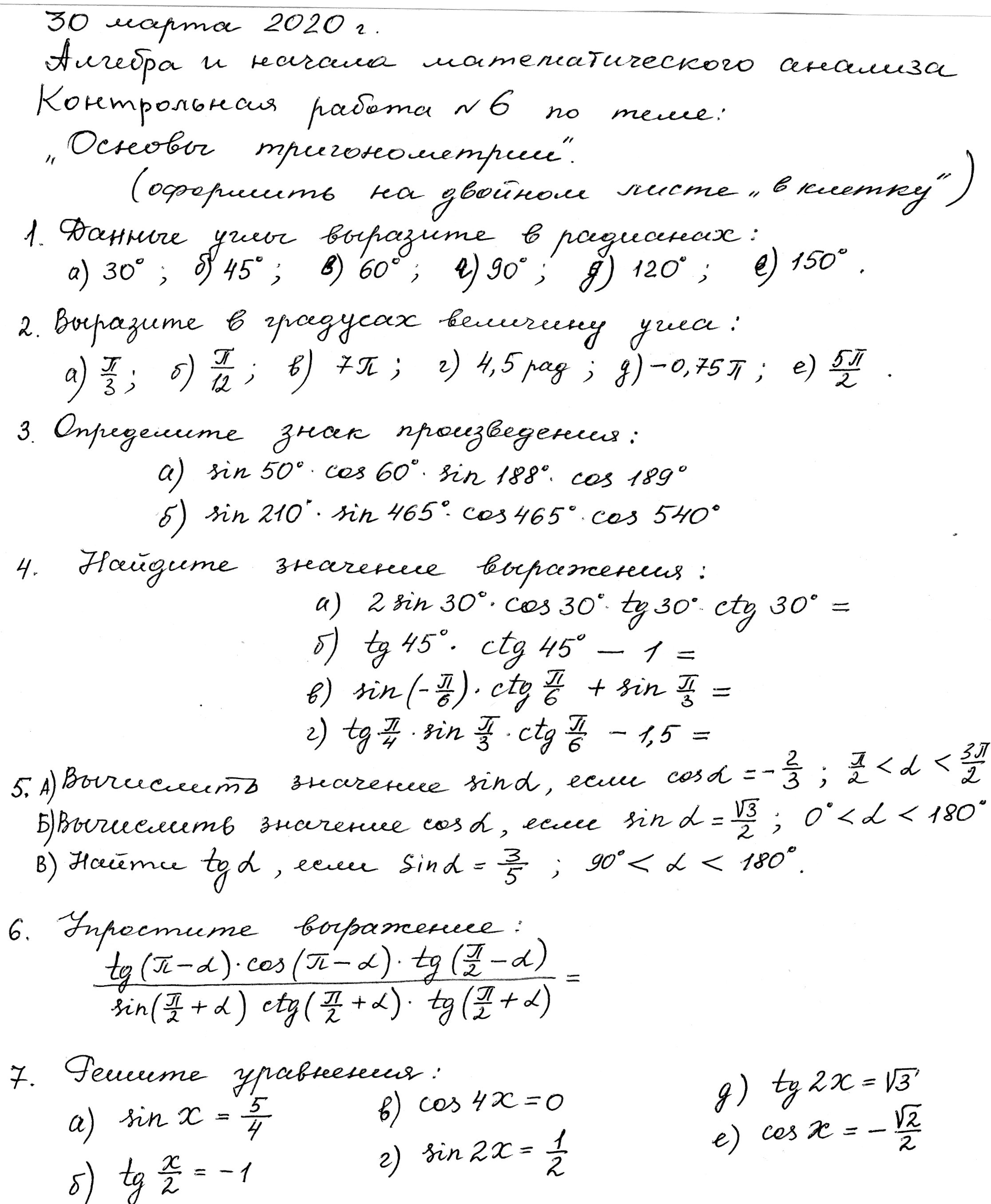 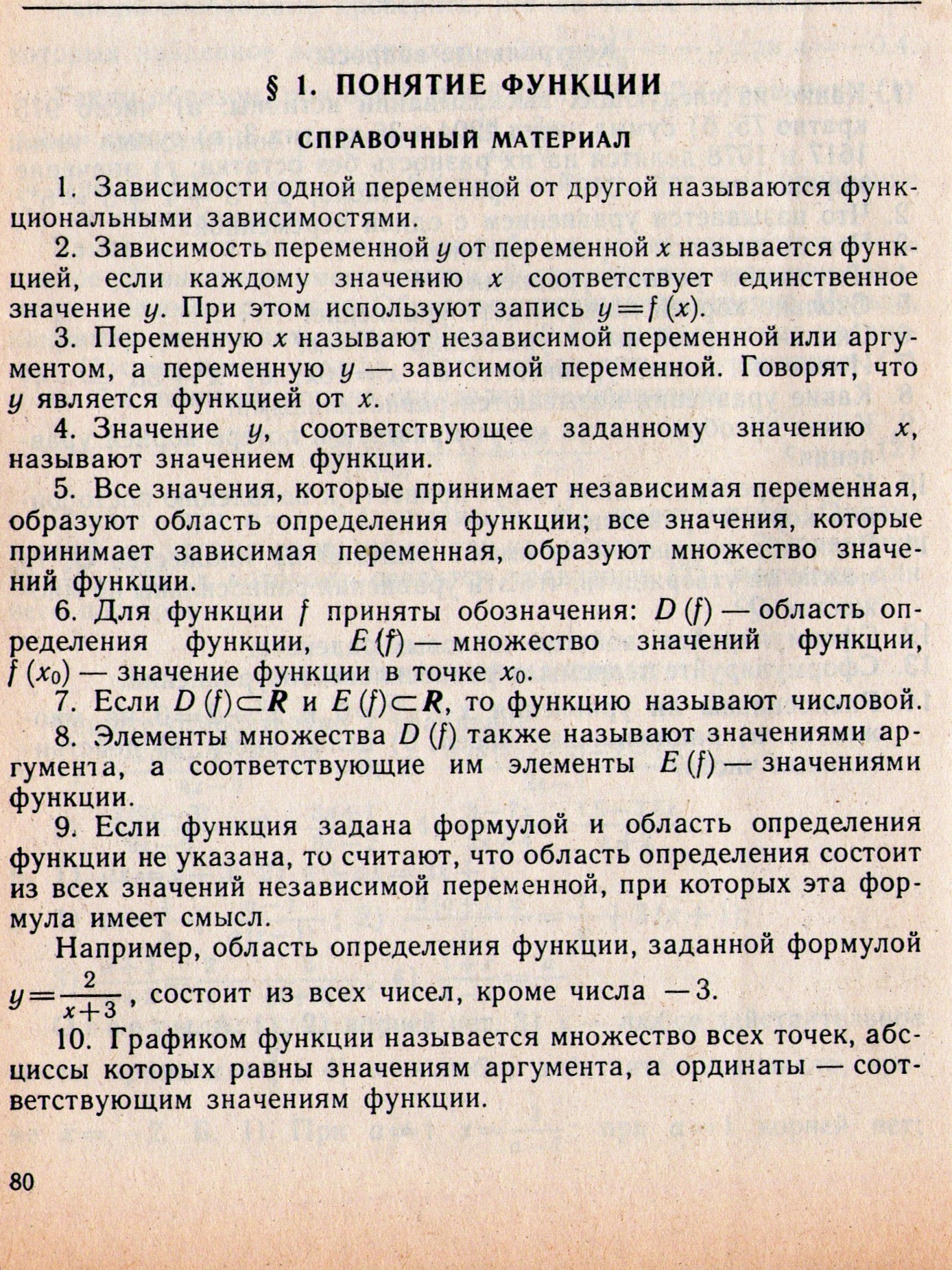 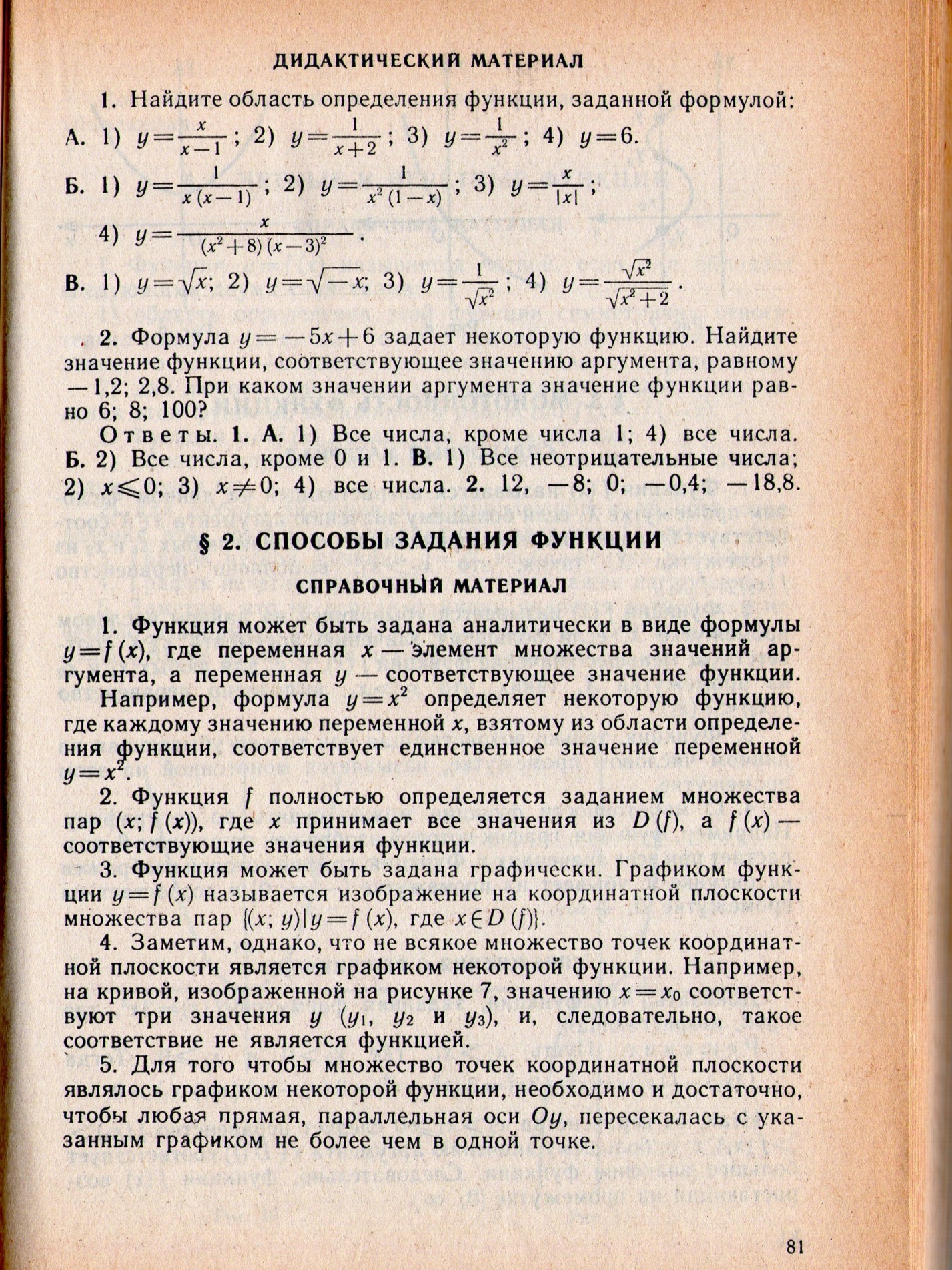 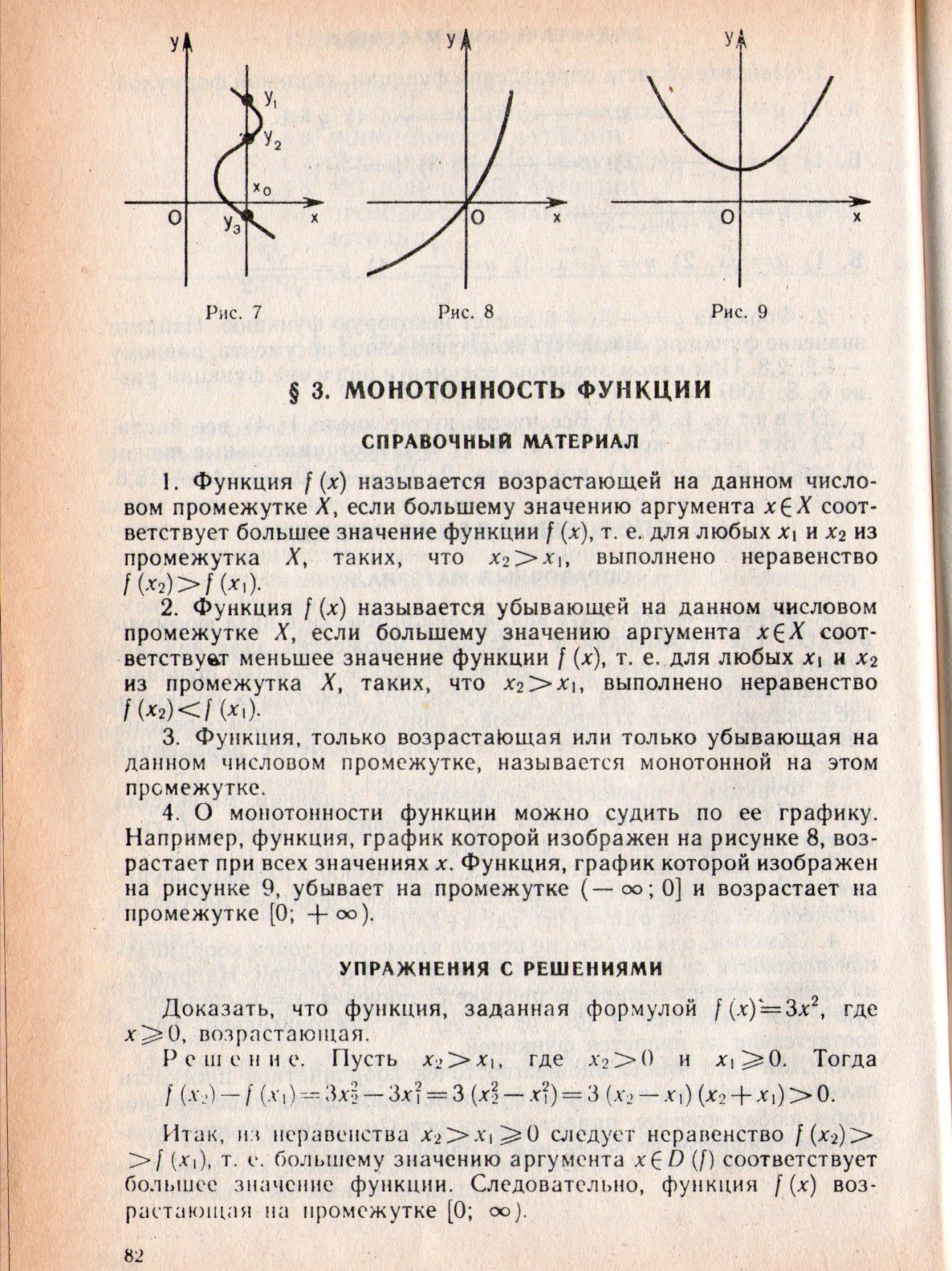 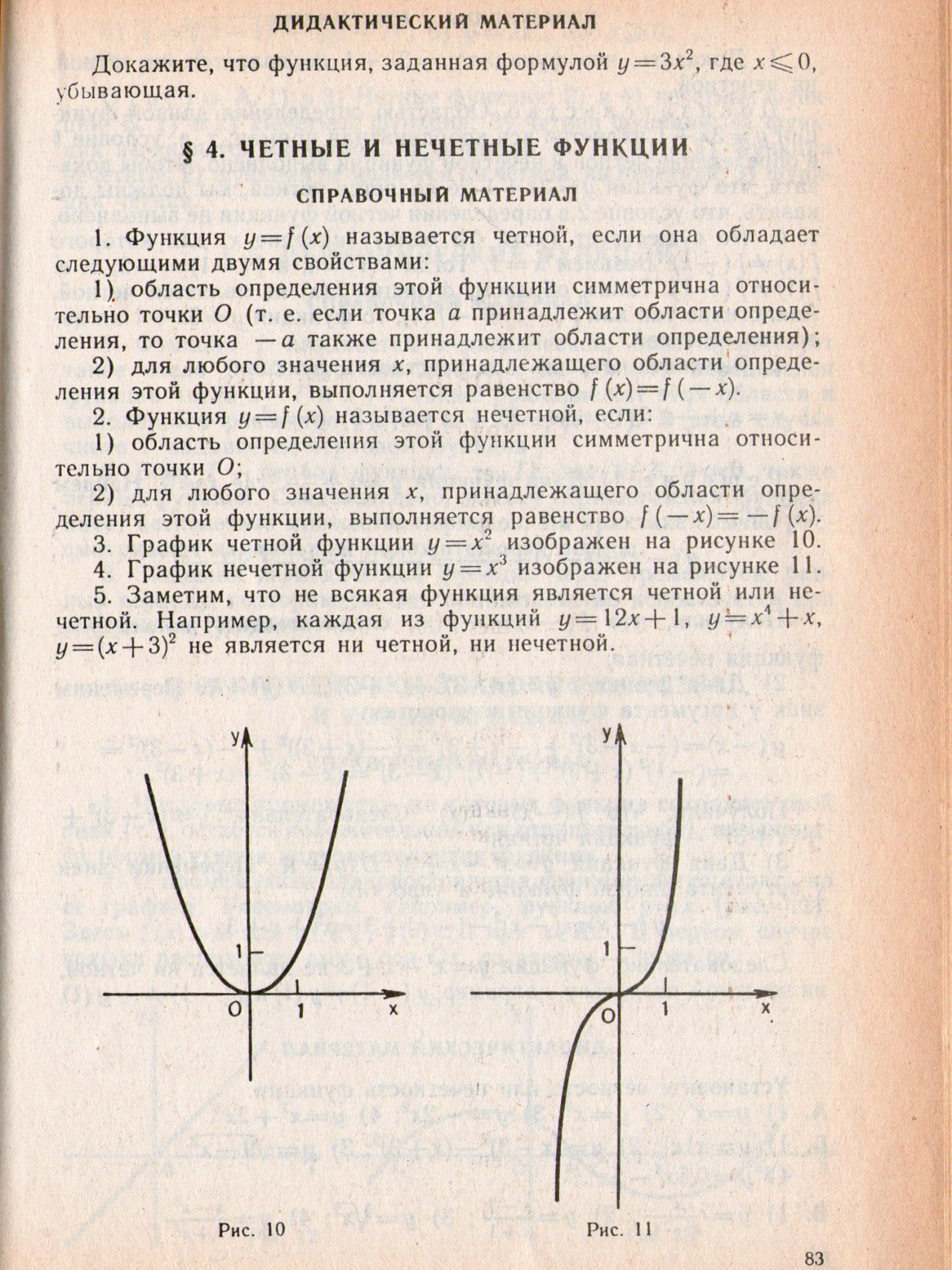 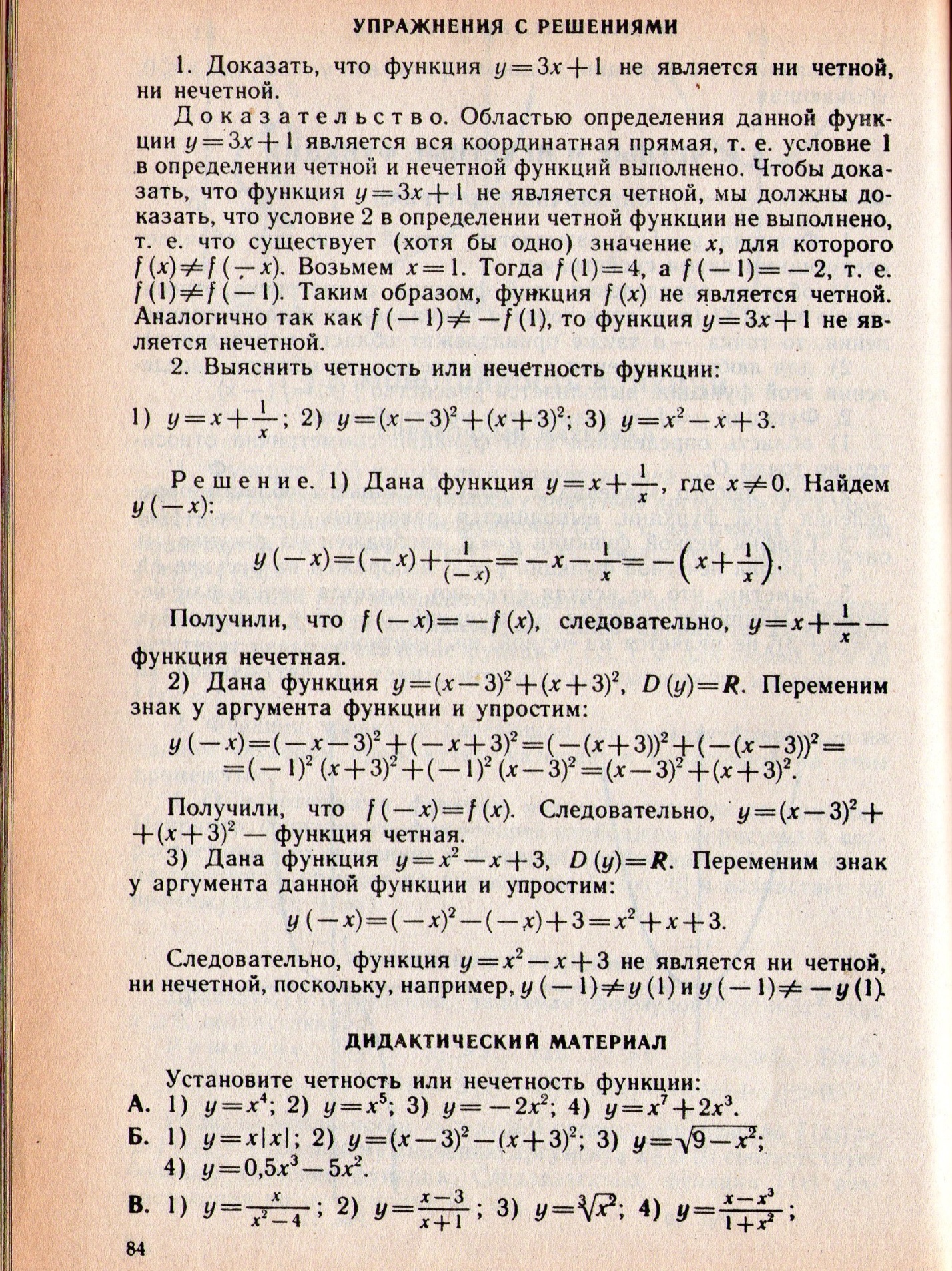 Построение графиков функций.Преобразования графиков.Решить упр. № 40; 42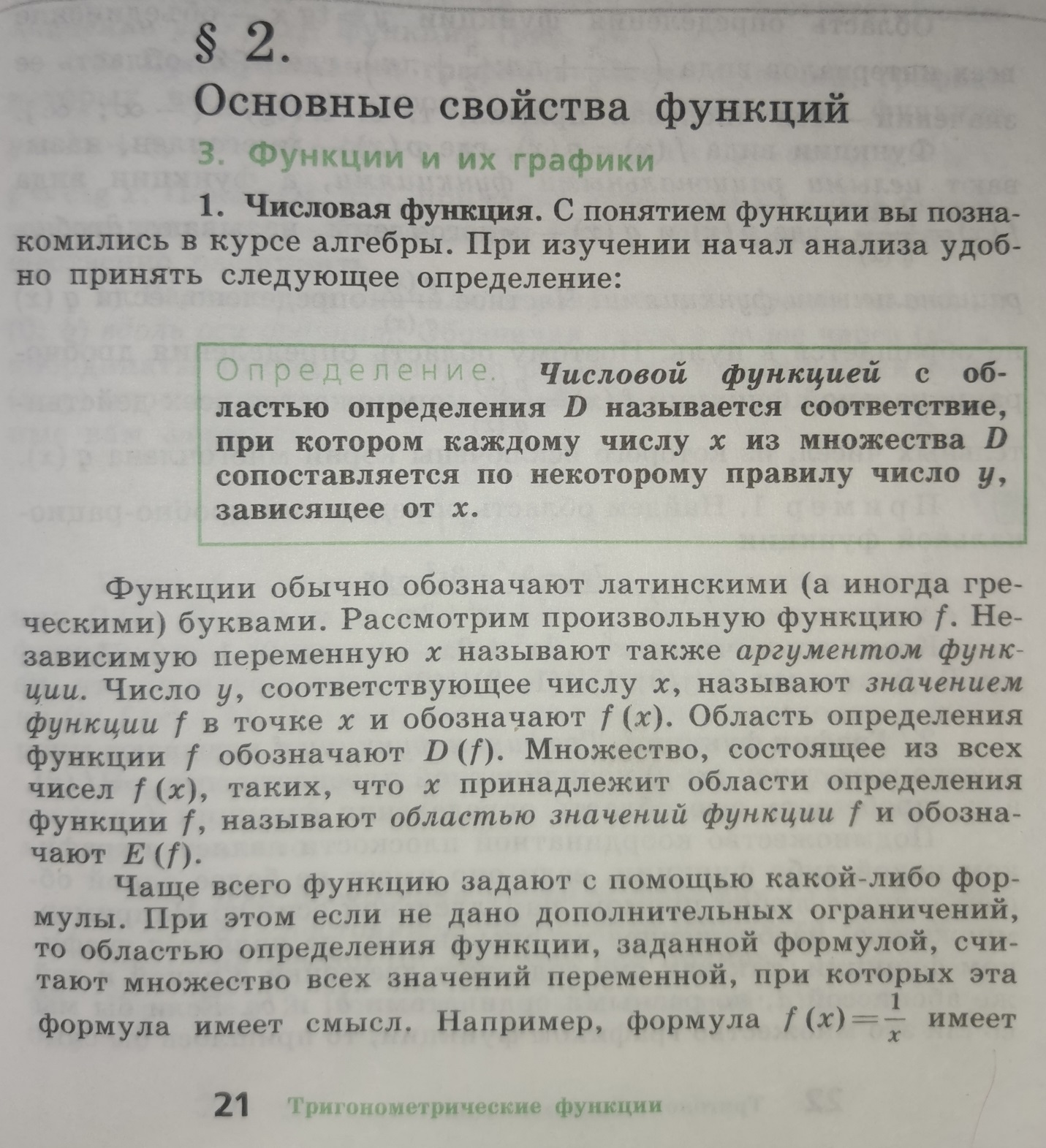 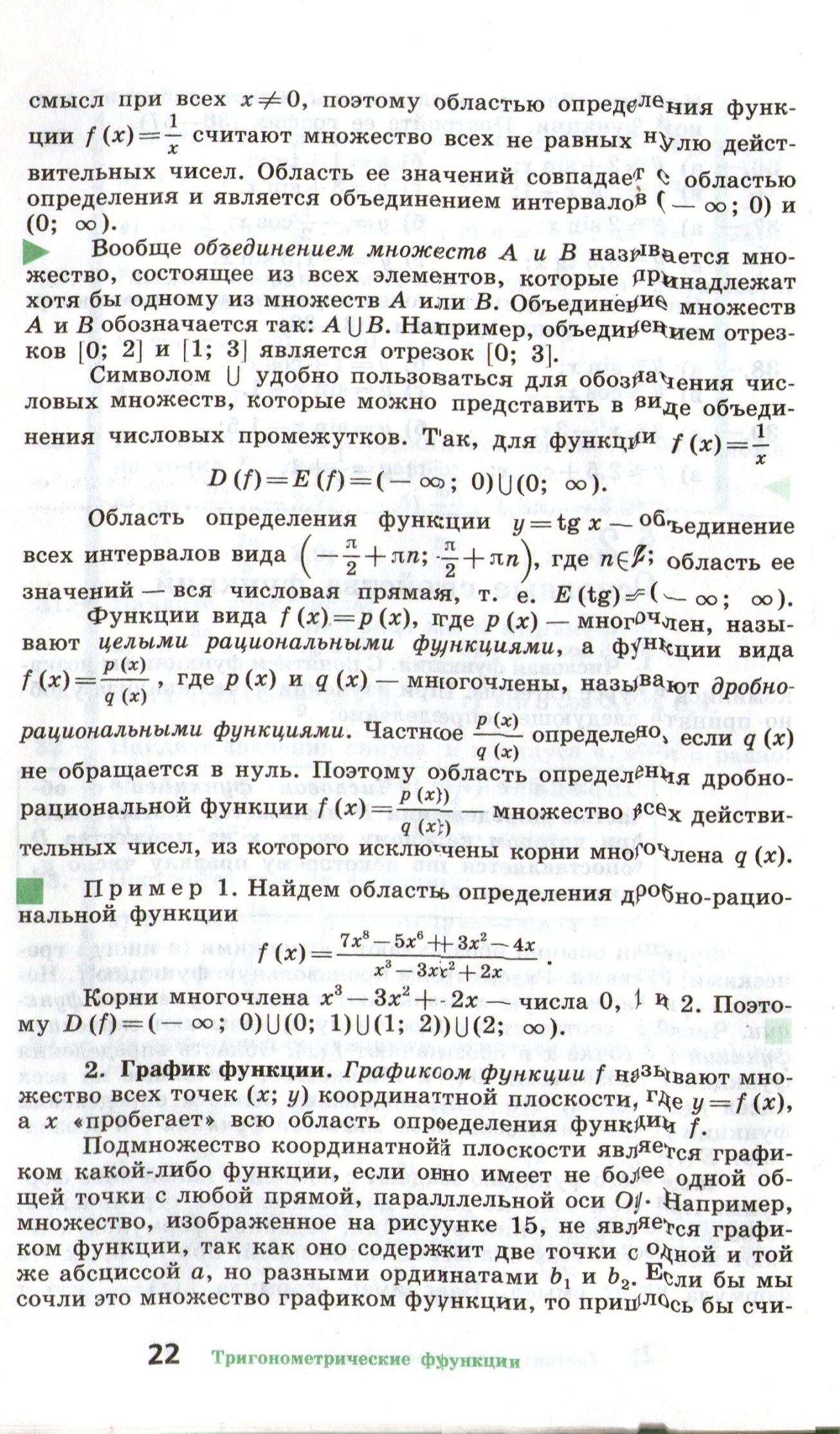 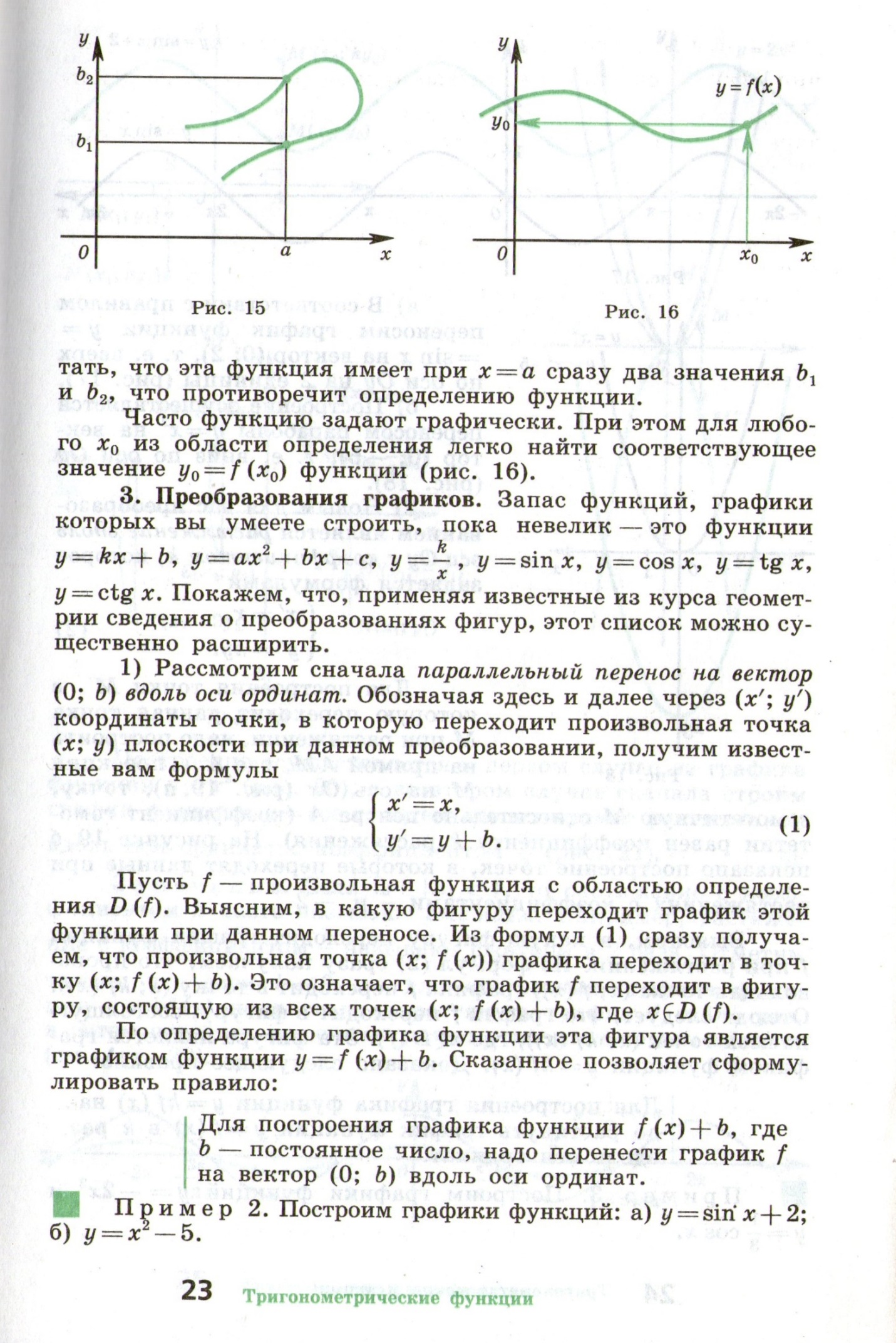 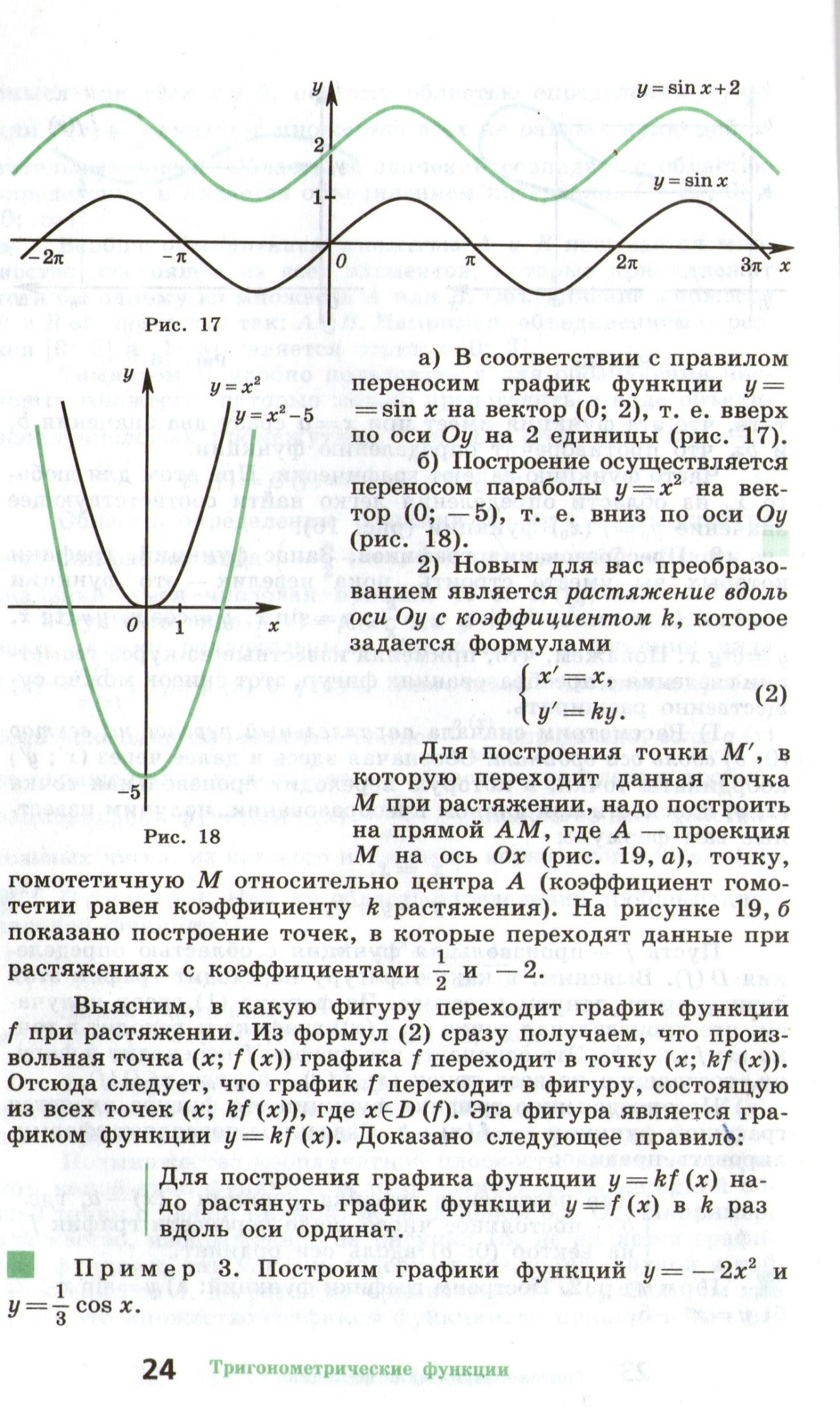 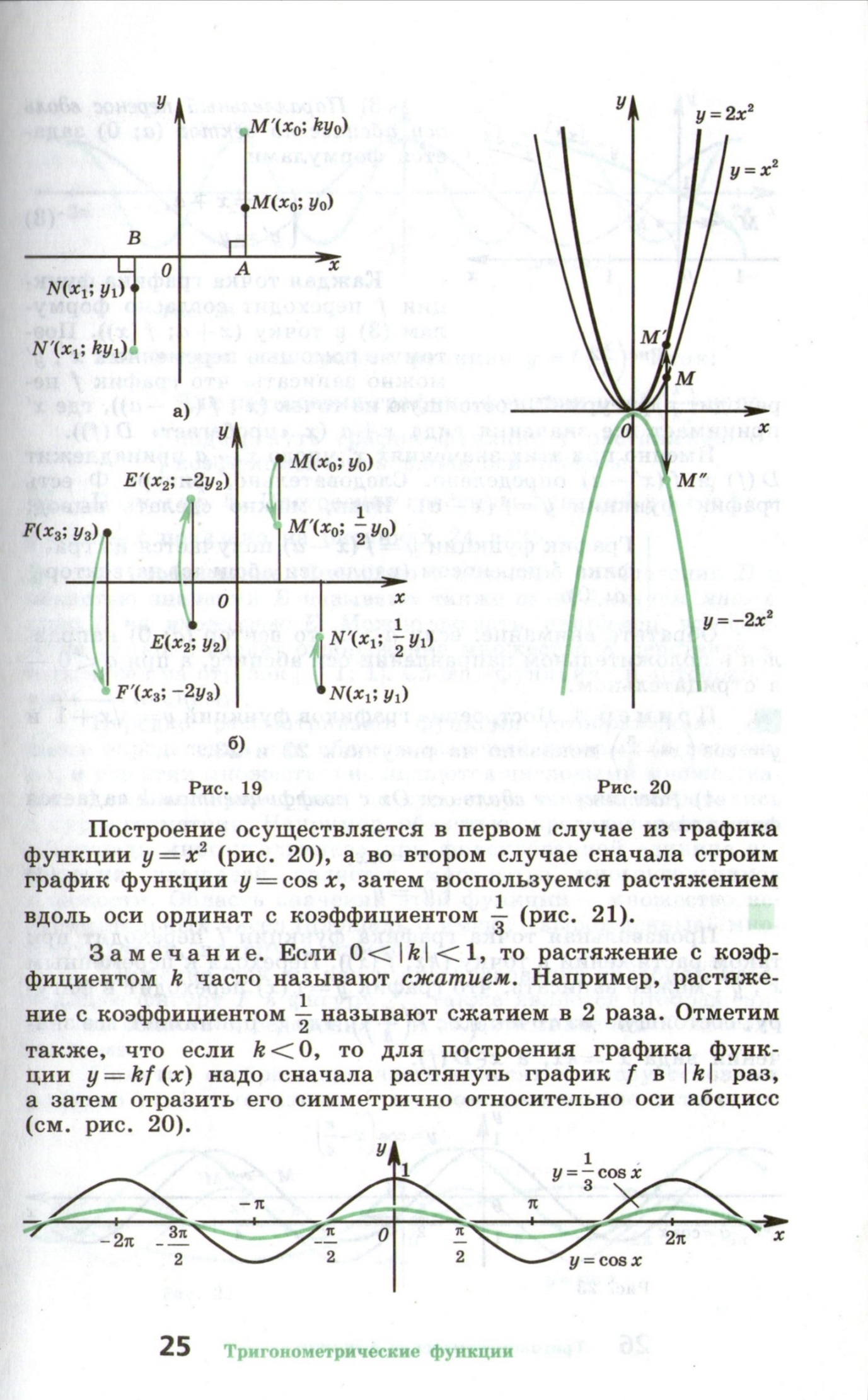 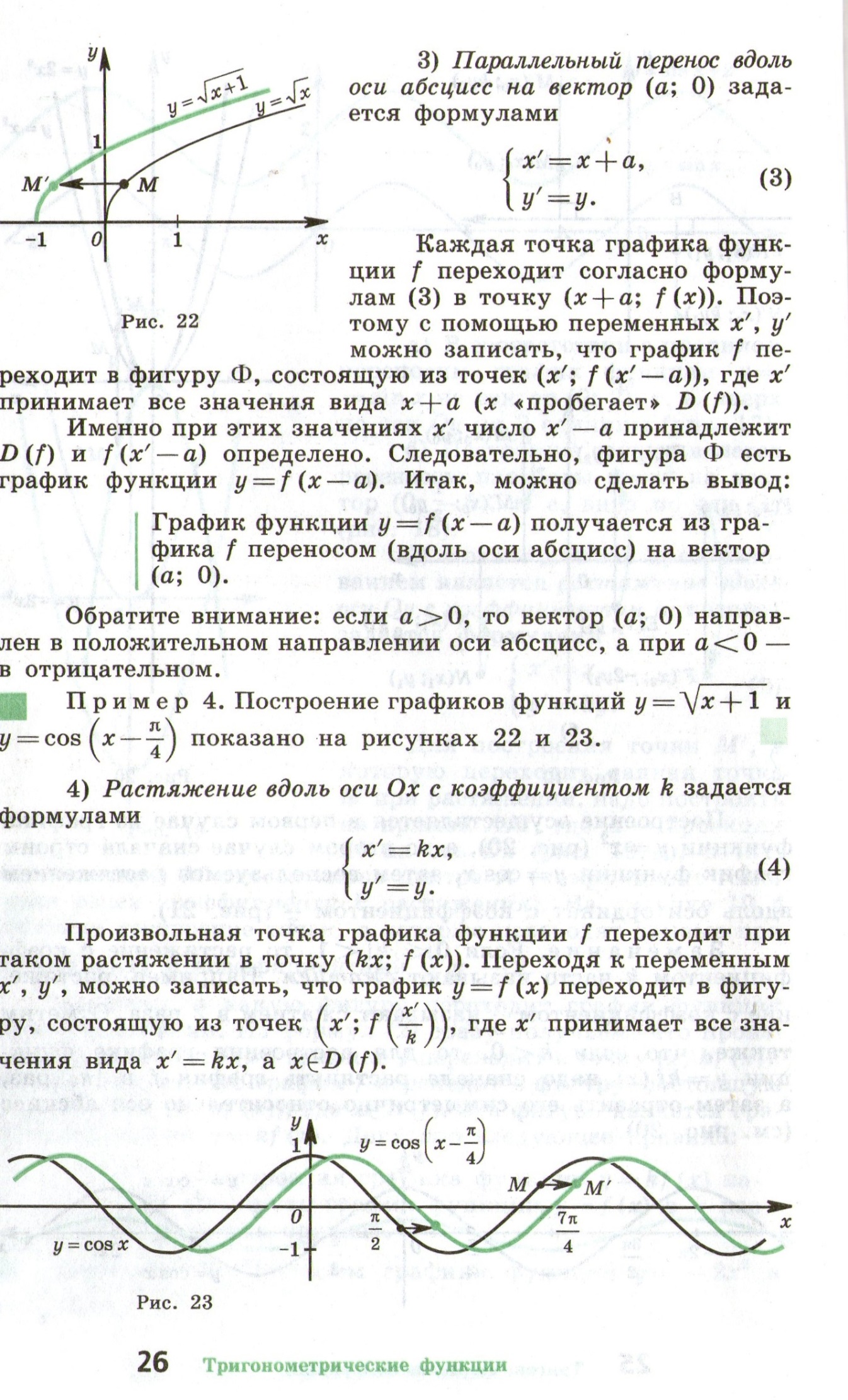 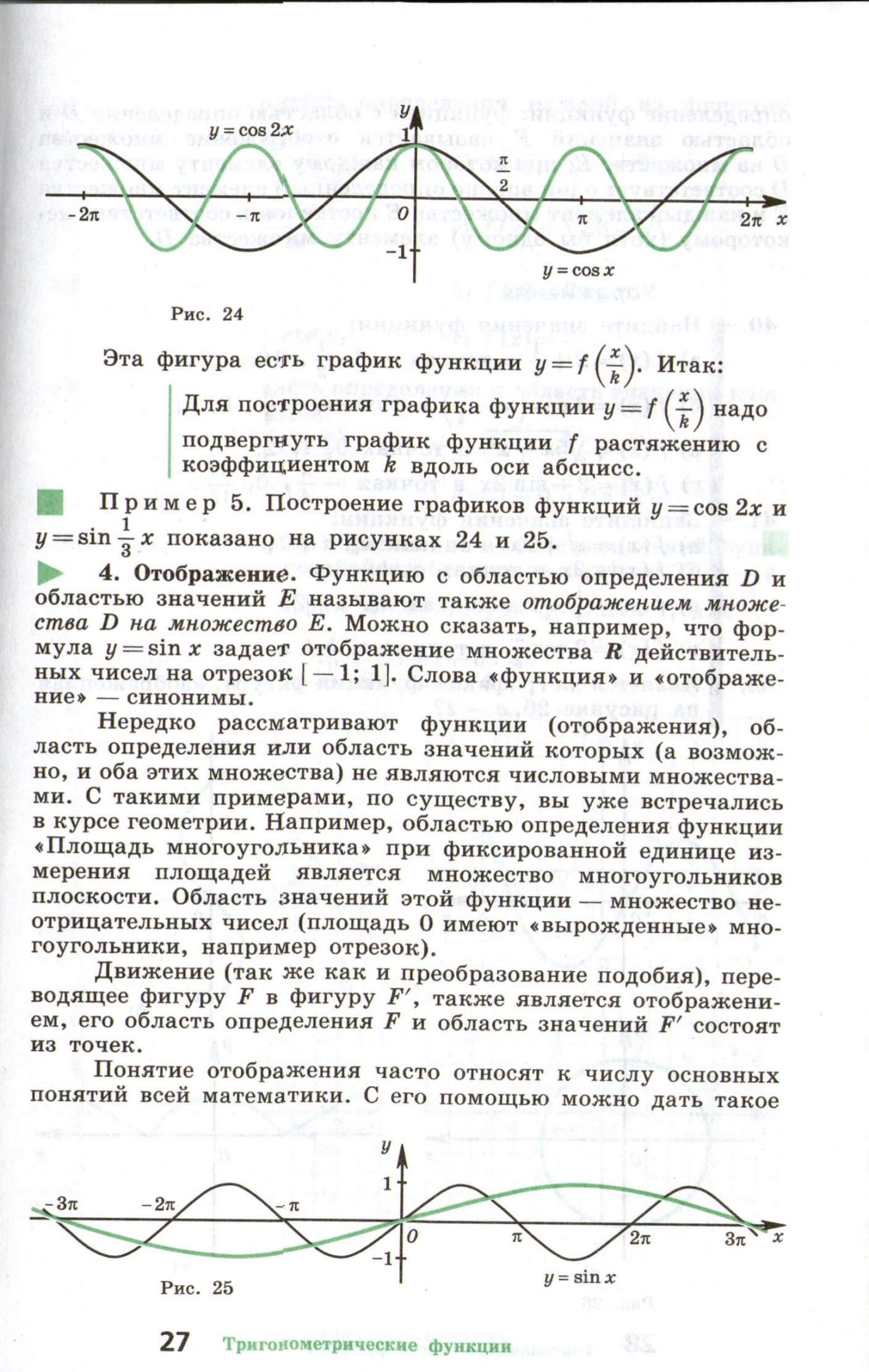 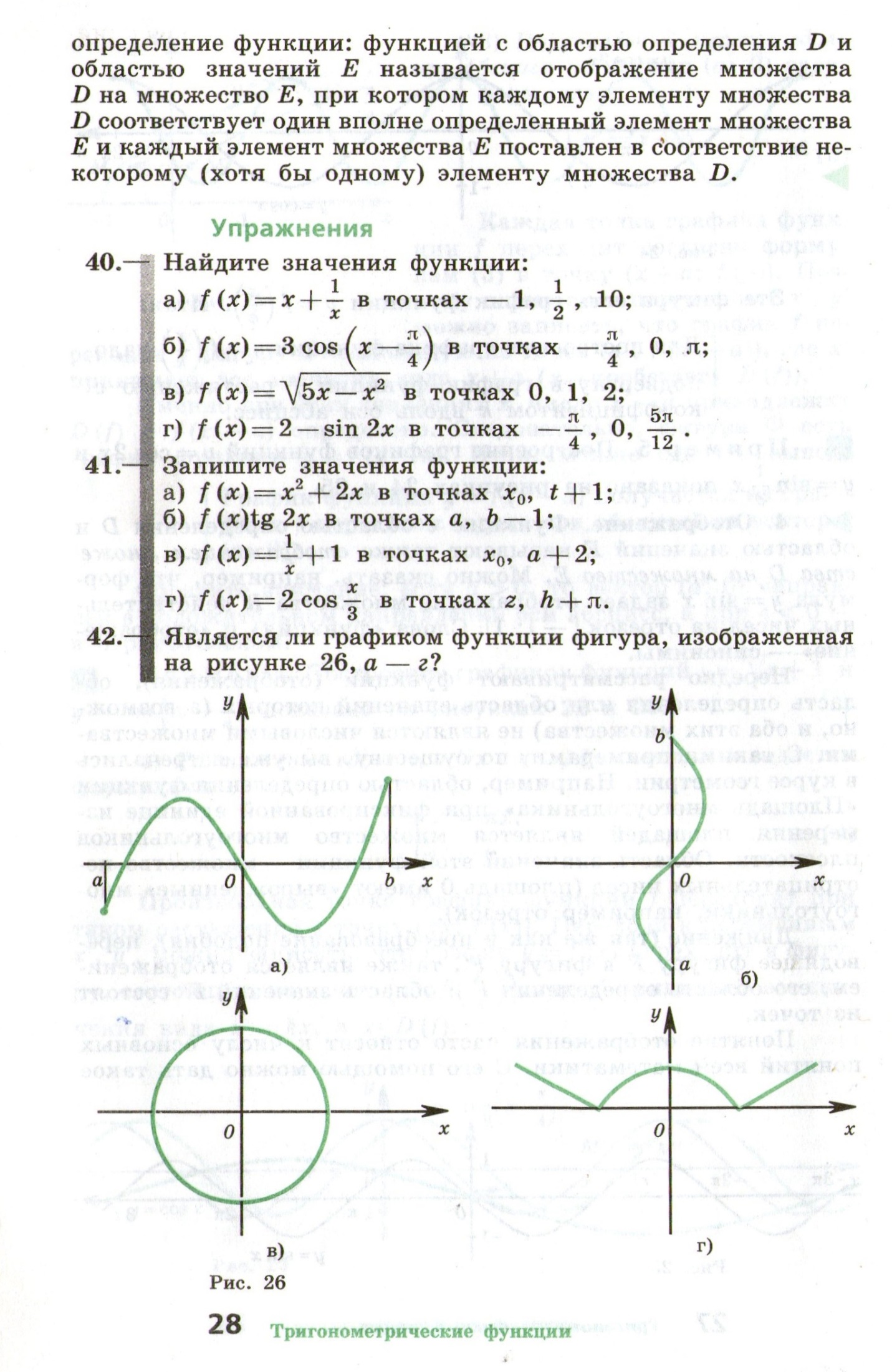 01.04.2020 средаПрактическая работа №56 по теме: «Геометрические преобразования графиков функций».- оформить в рабочей тетради упражнения с решениями.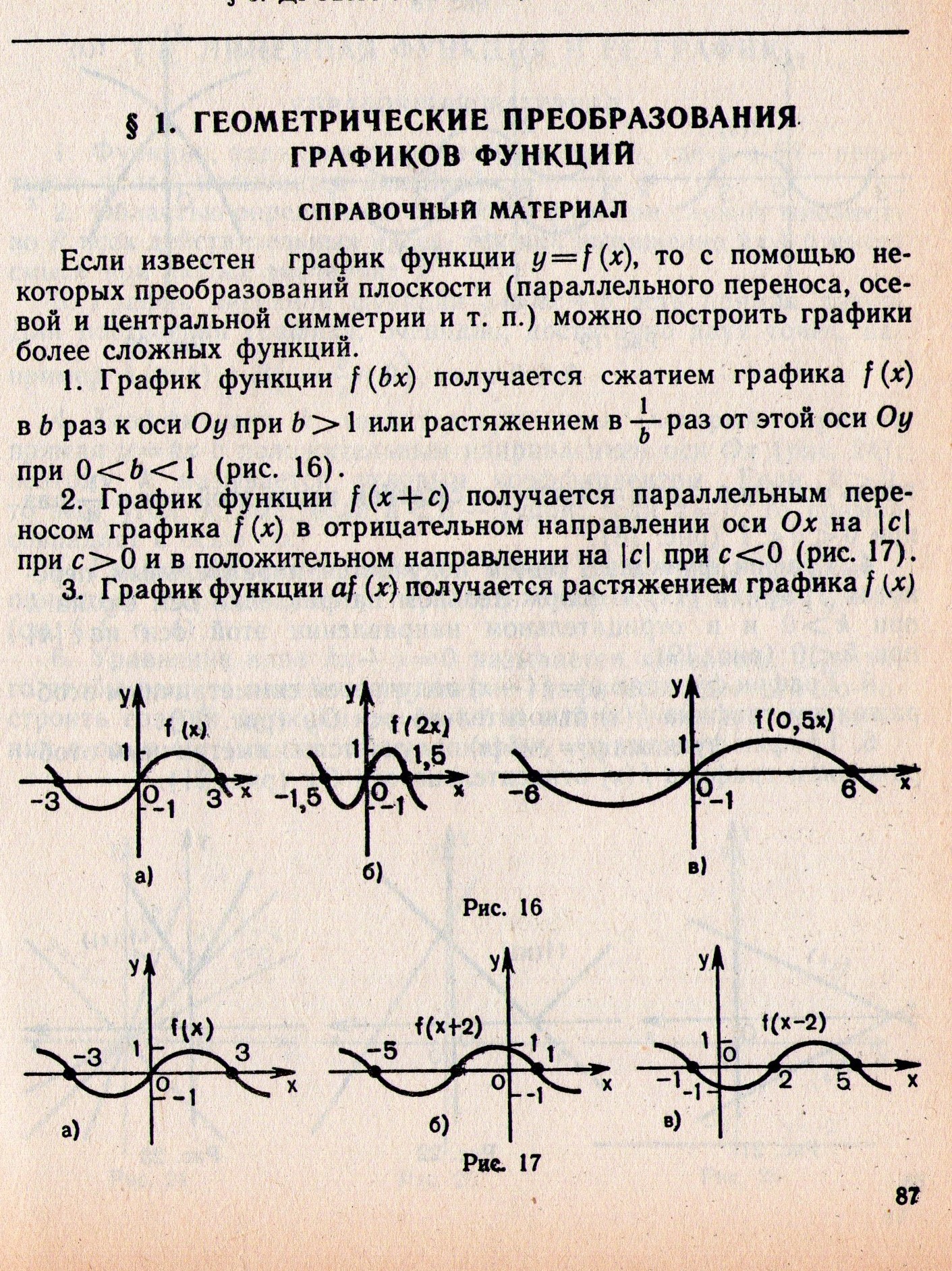 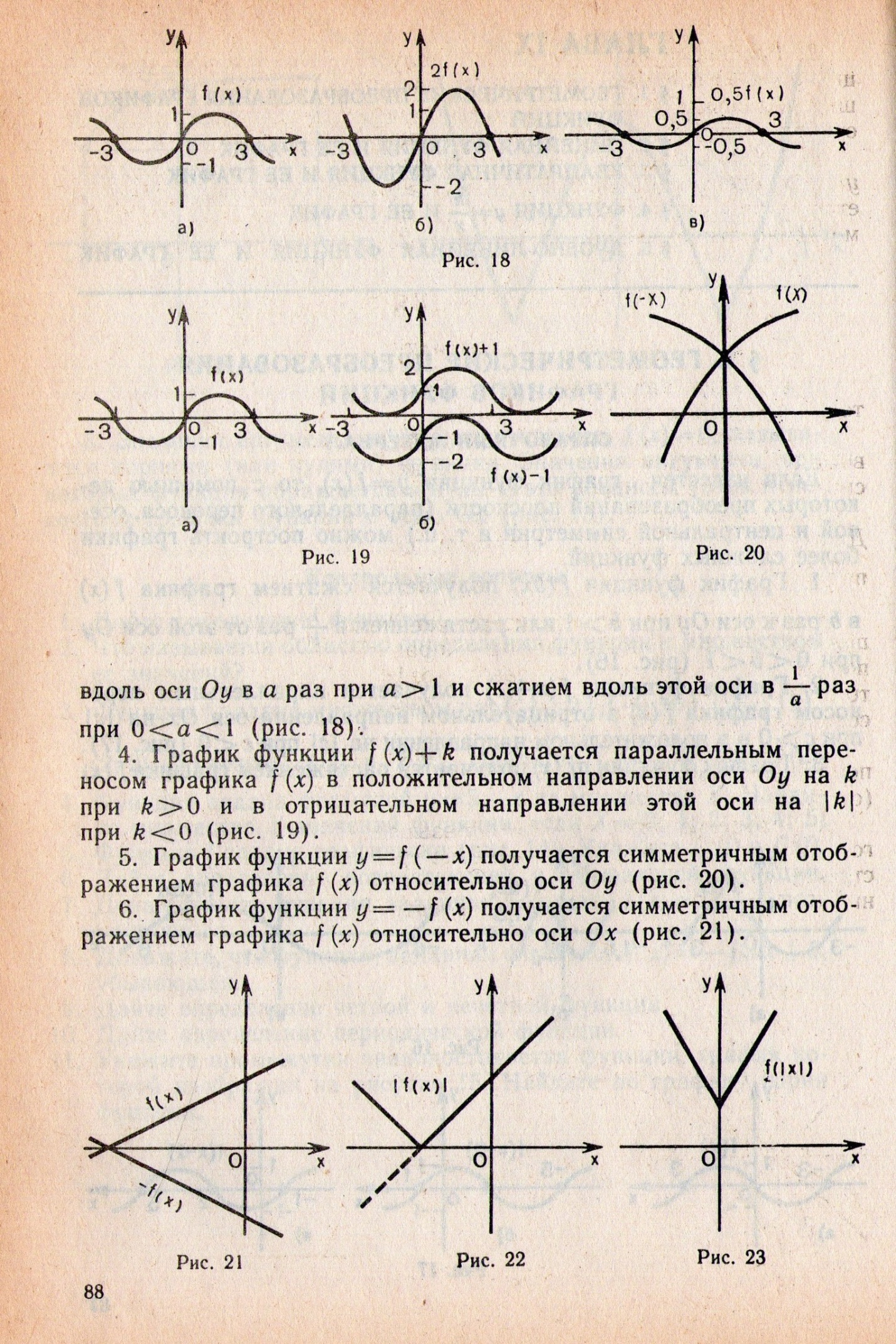 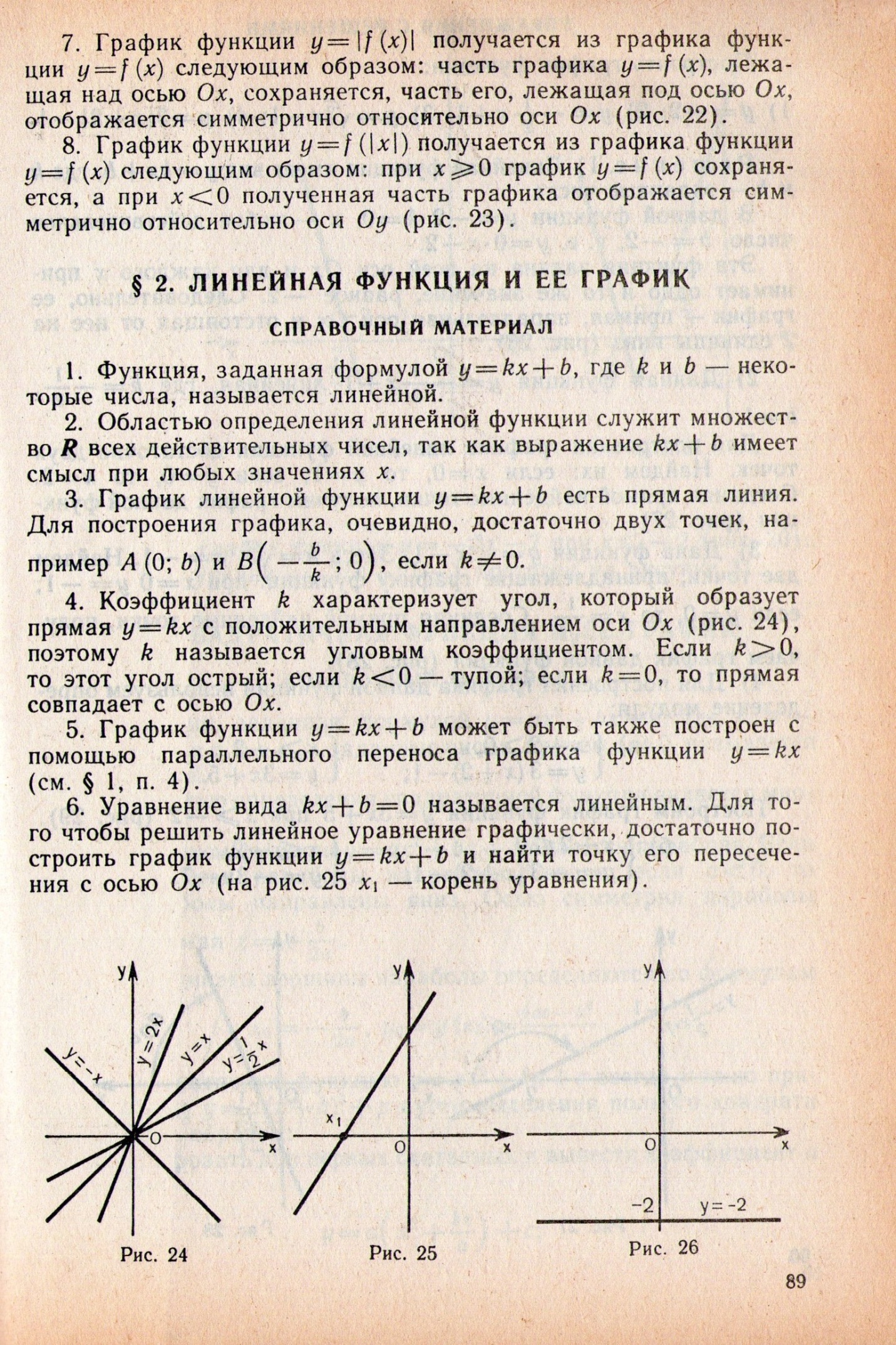 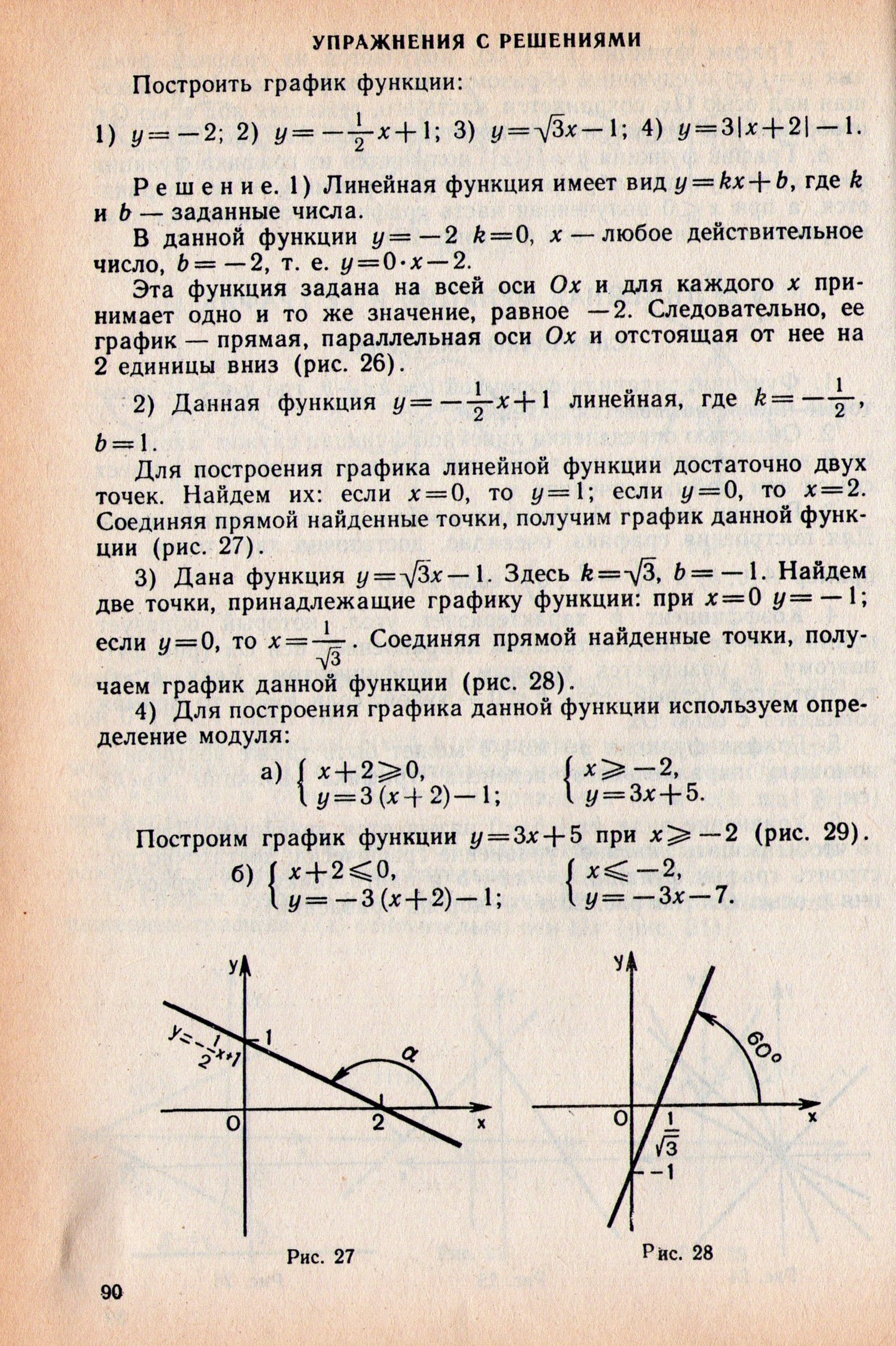 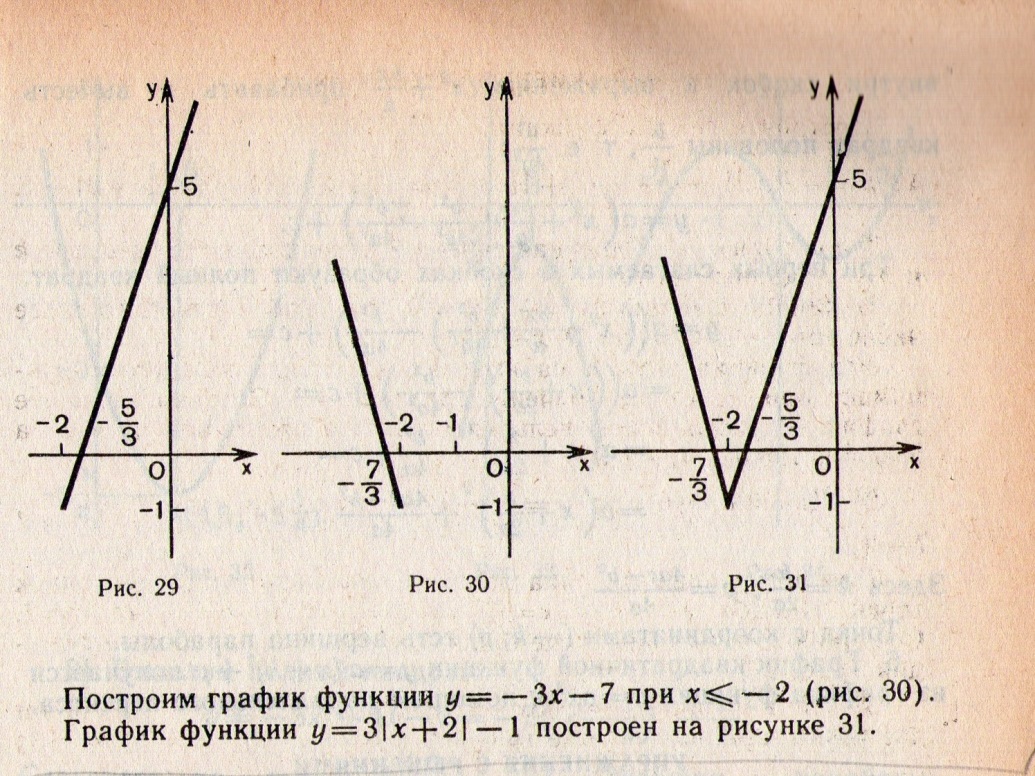 Практическая работа №57 по теме: «Определение функций. Построение и чтение графиков функций».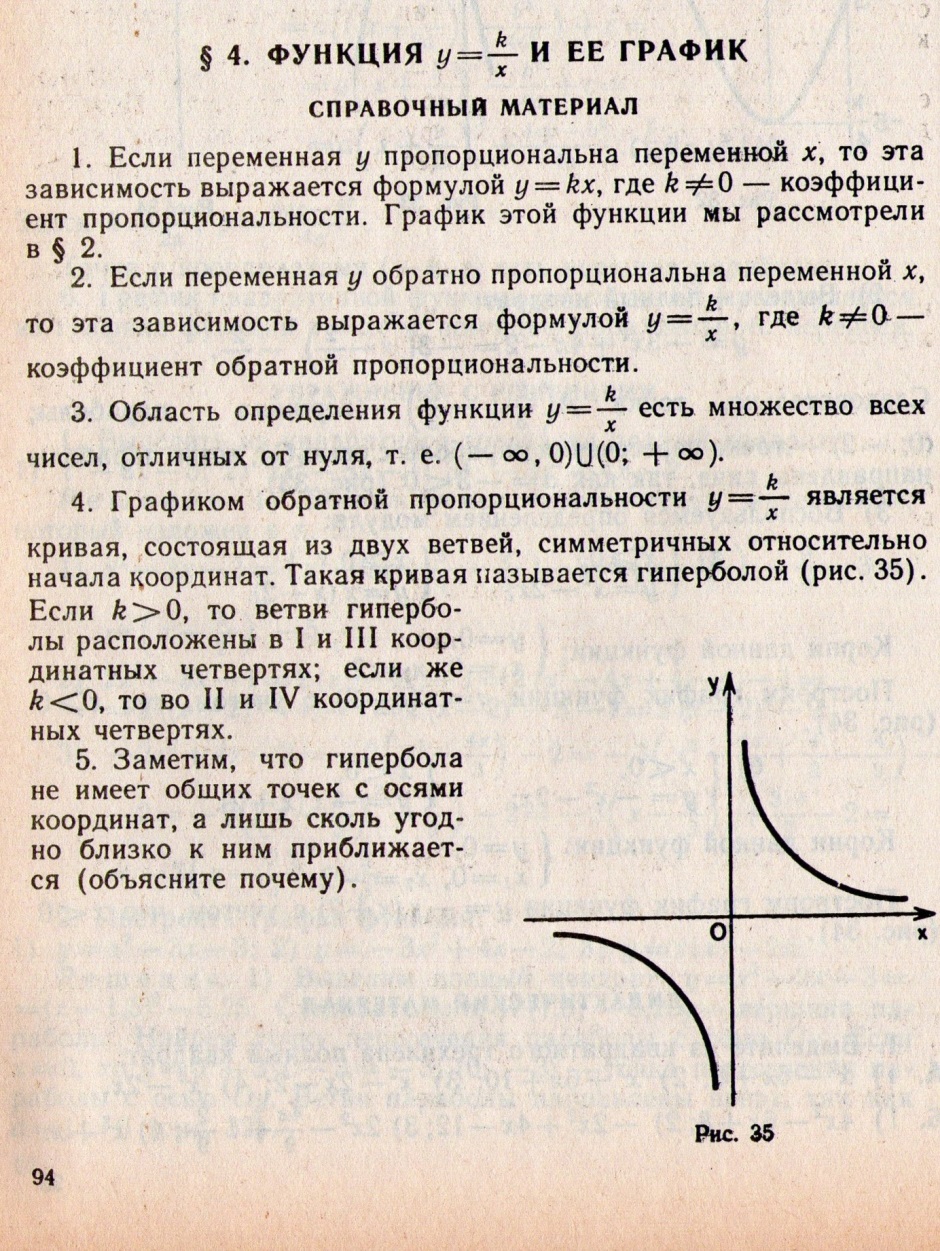 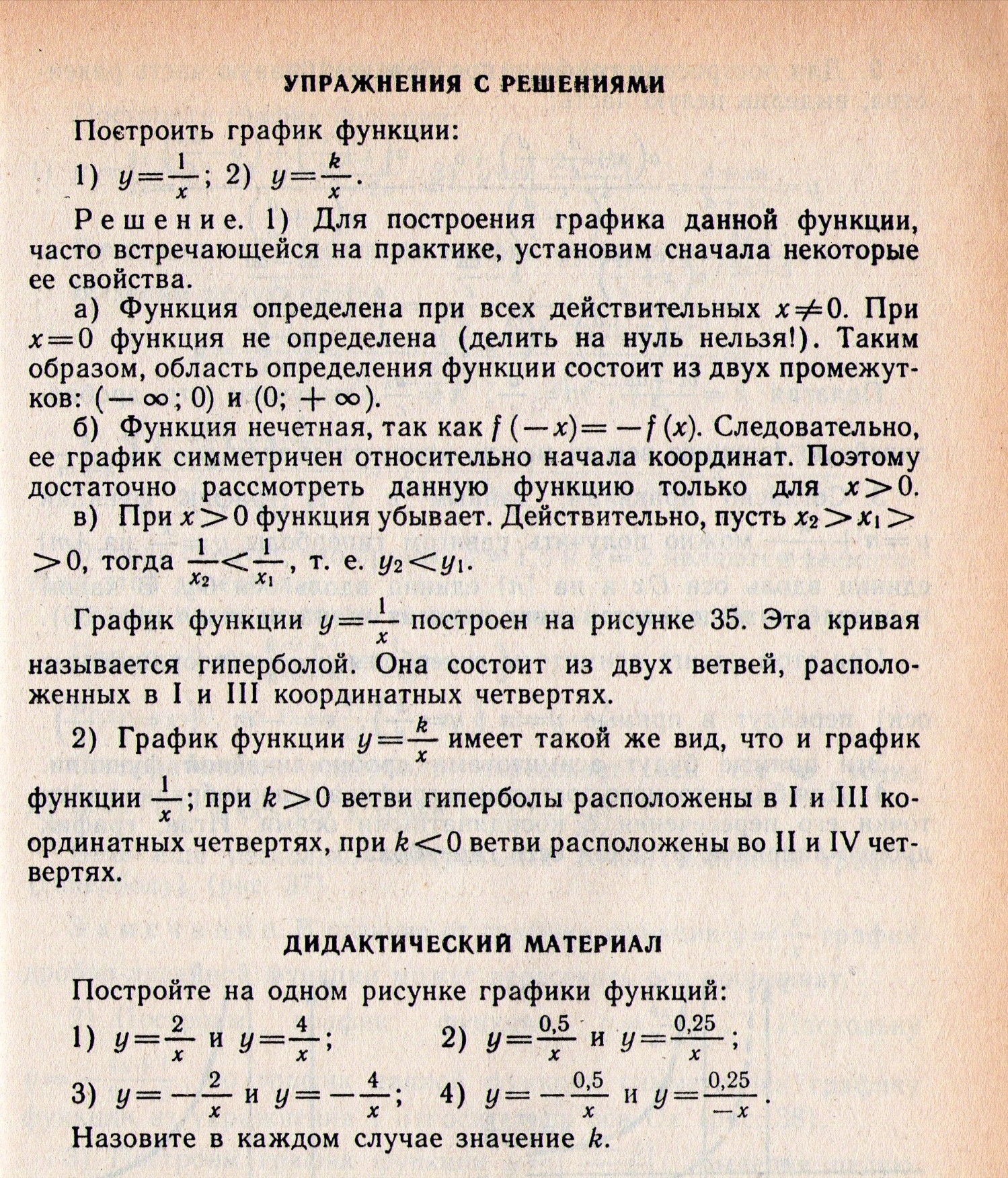 03.04.2020 пятницаМонотонность, чётность, нечётность, ограниченность, периодичность.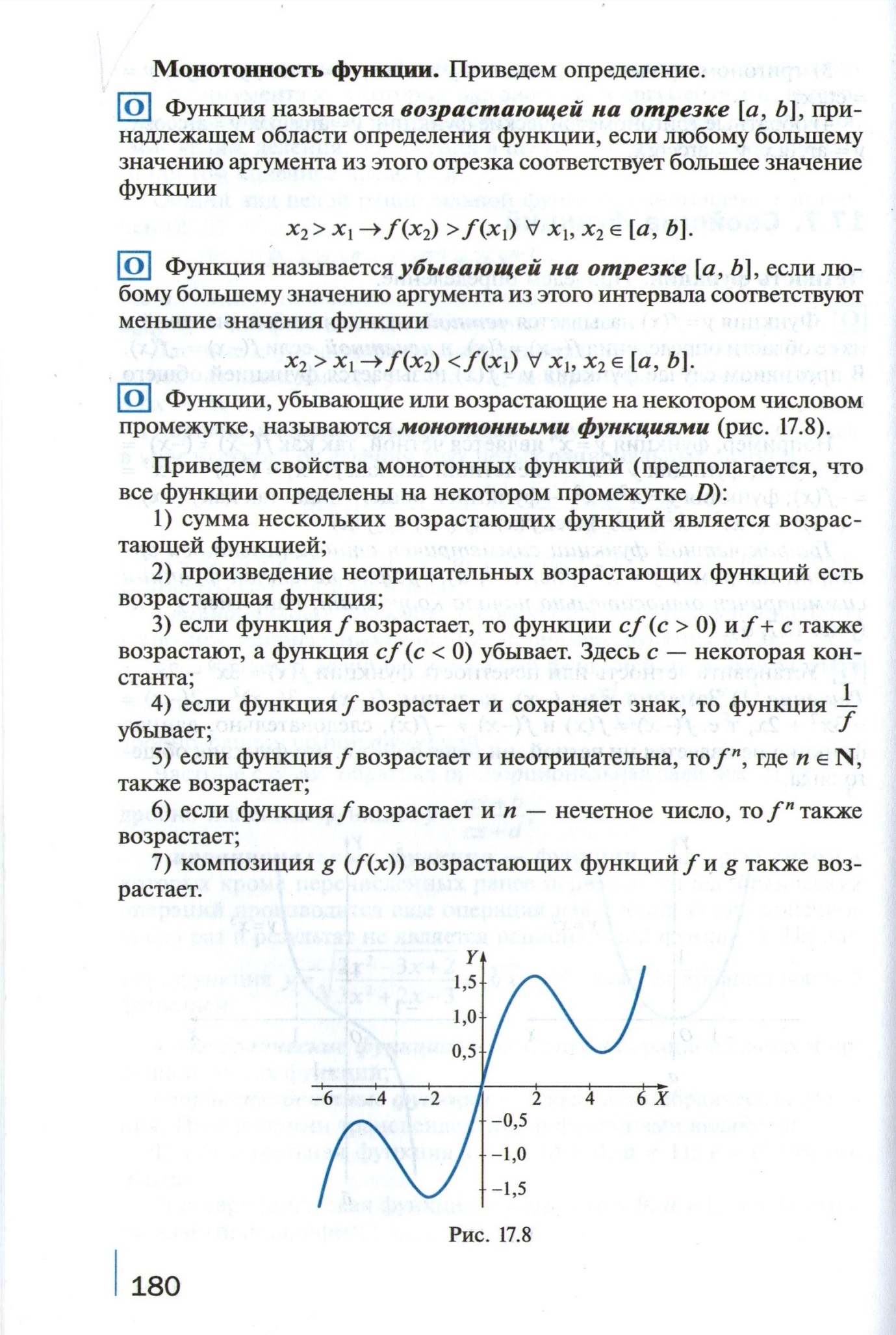 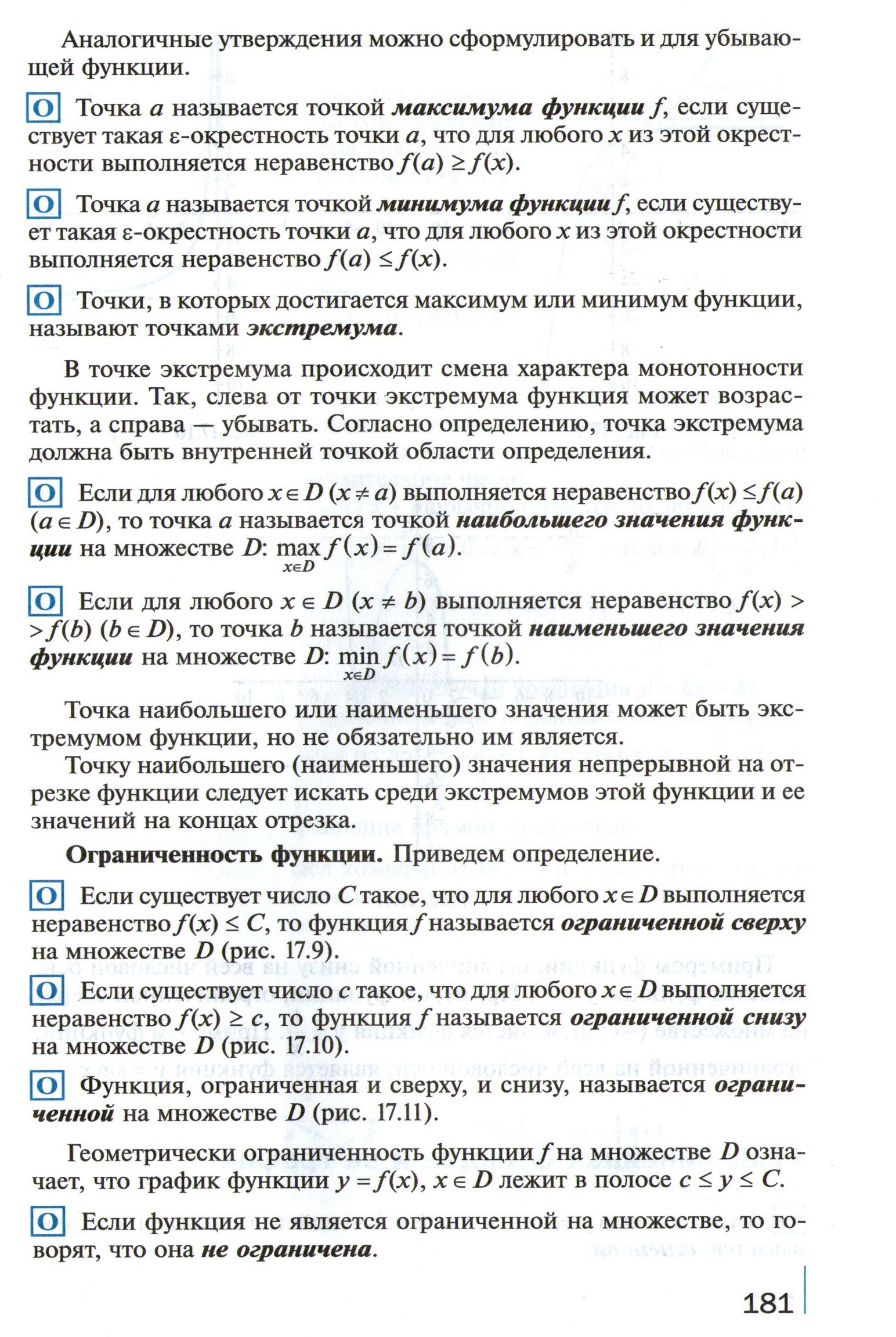 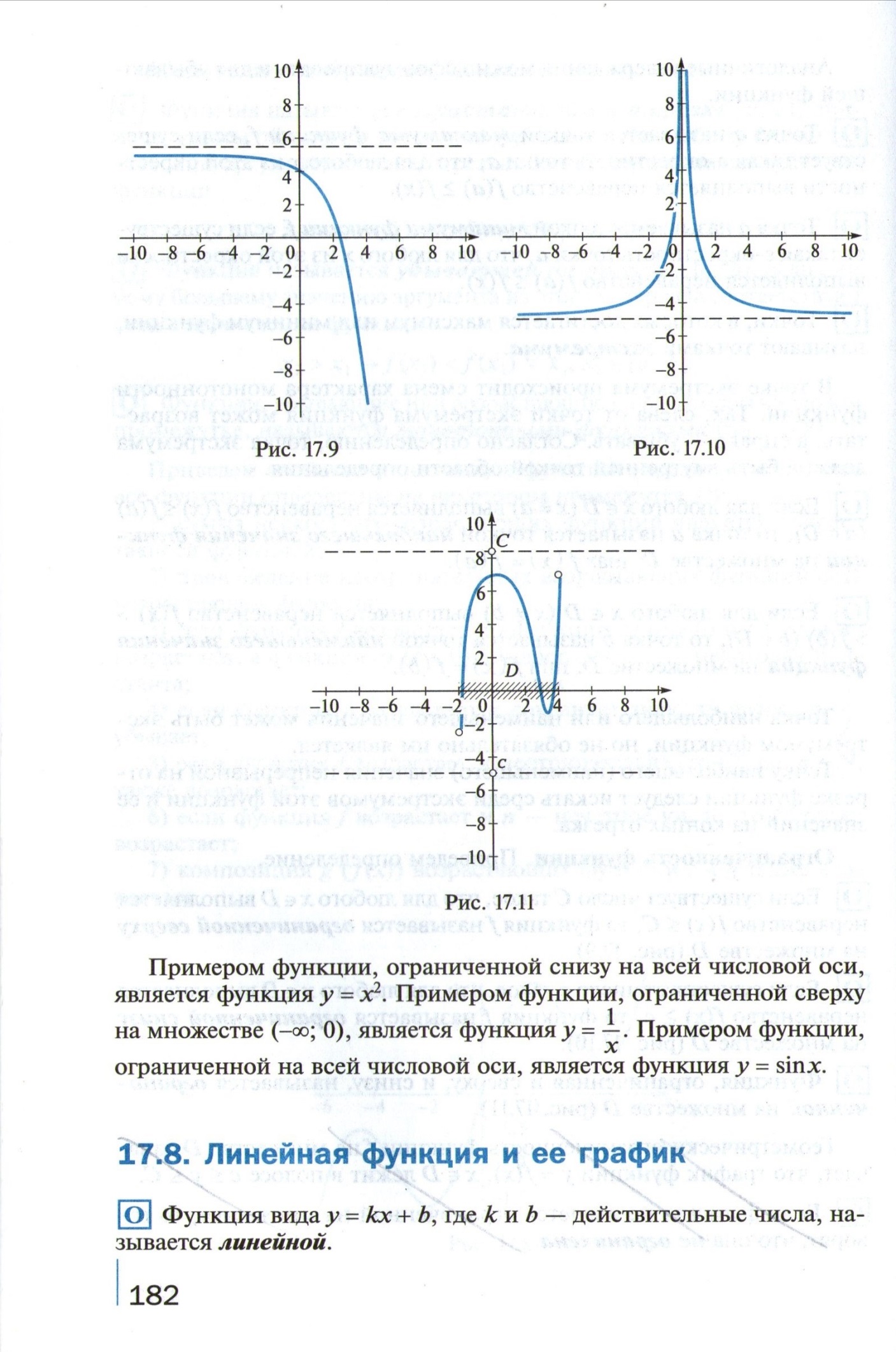 Свойства функций (конспект, выполнить задания с готовыми решениями).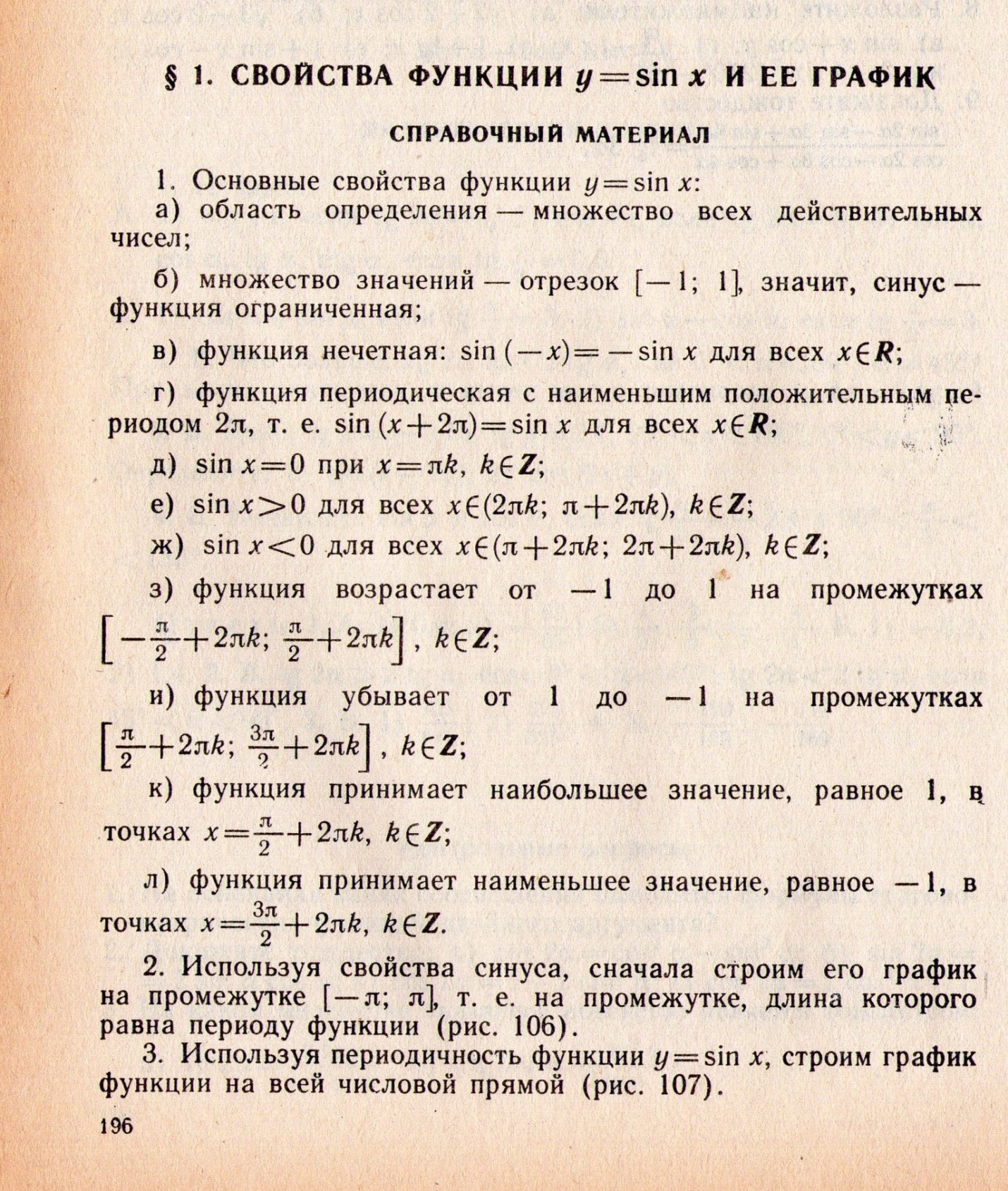 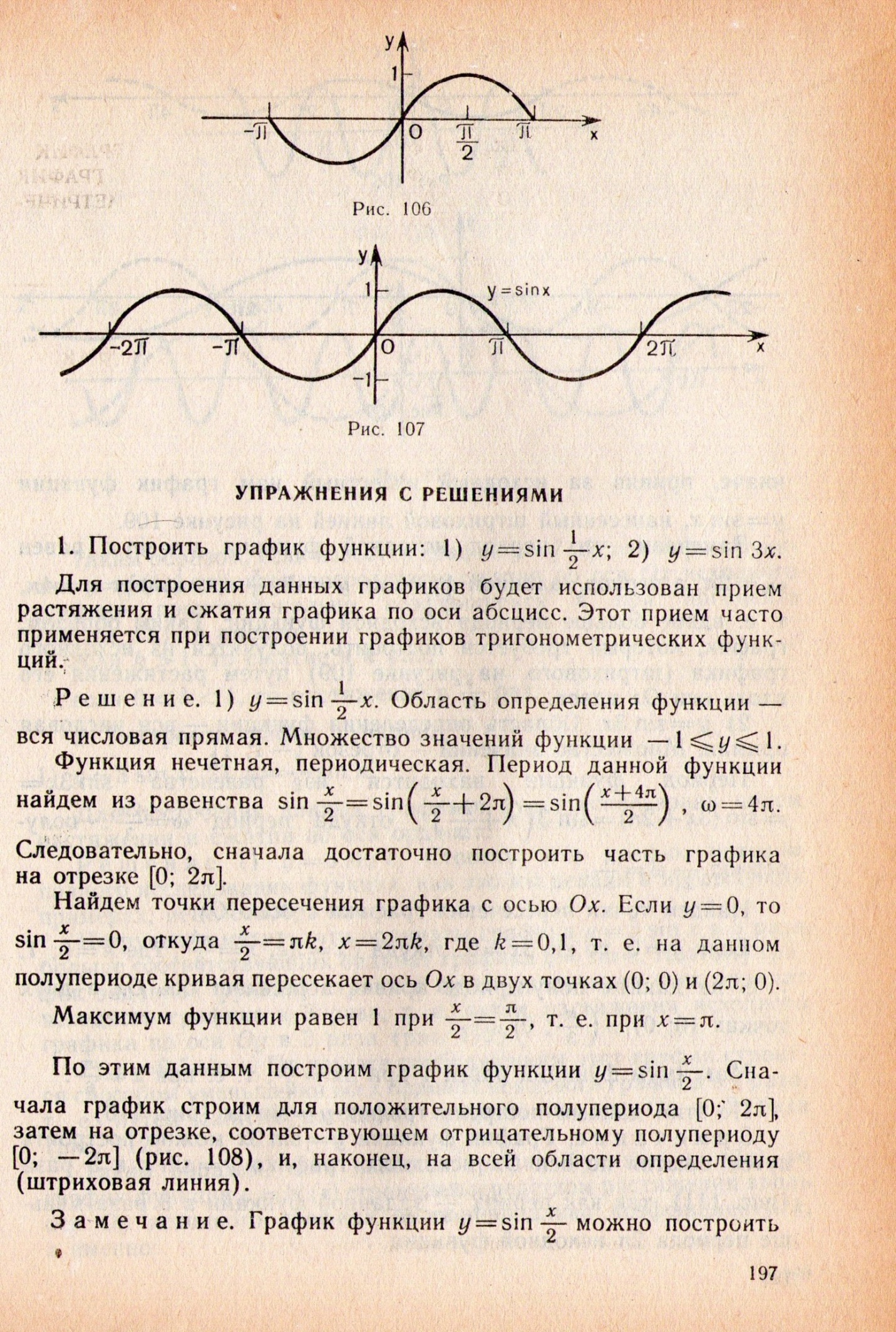 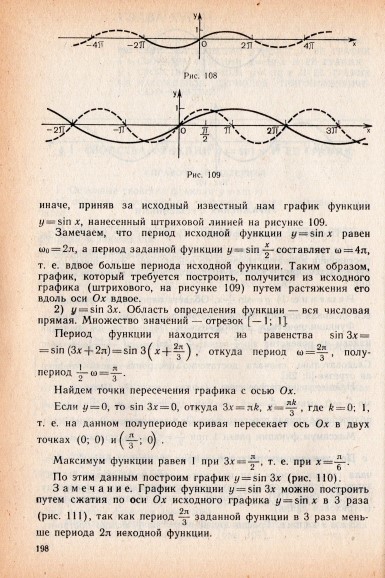 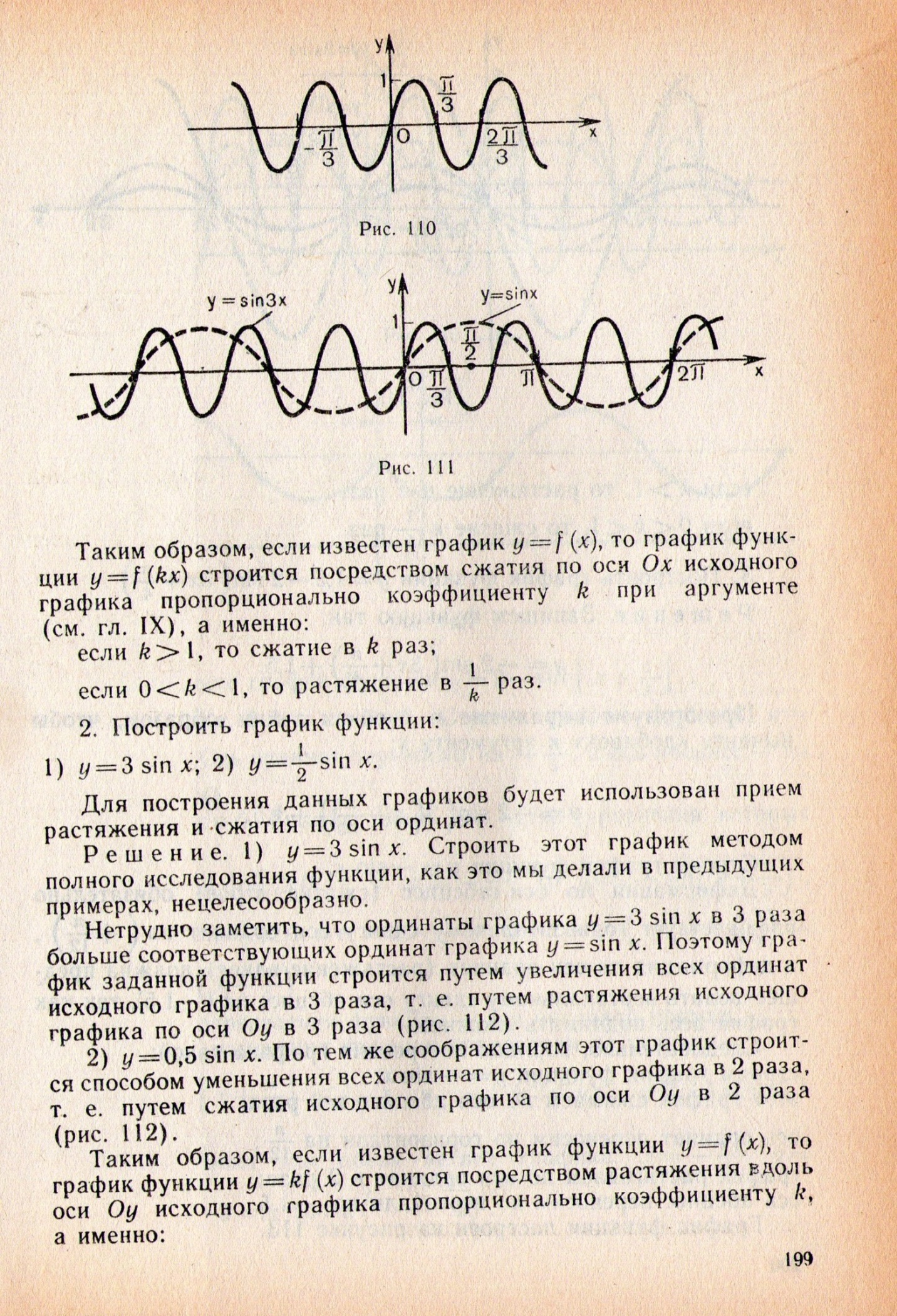 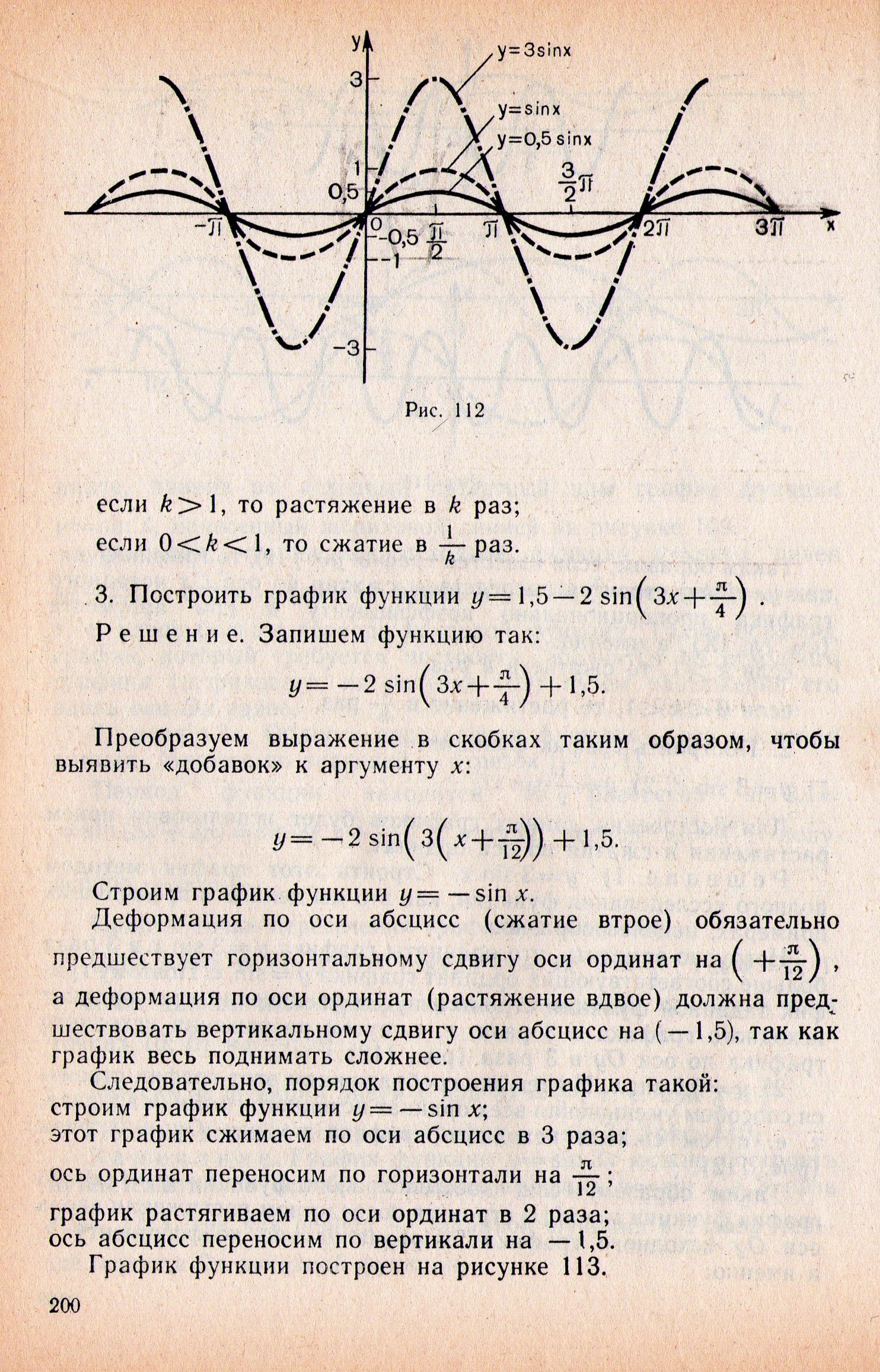 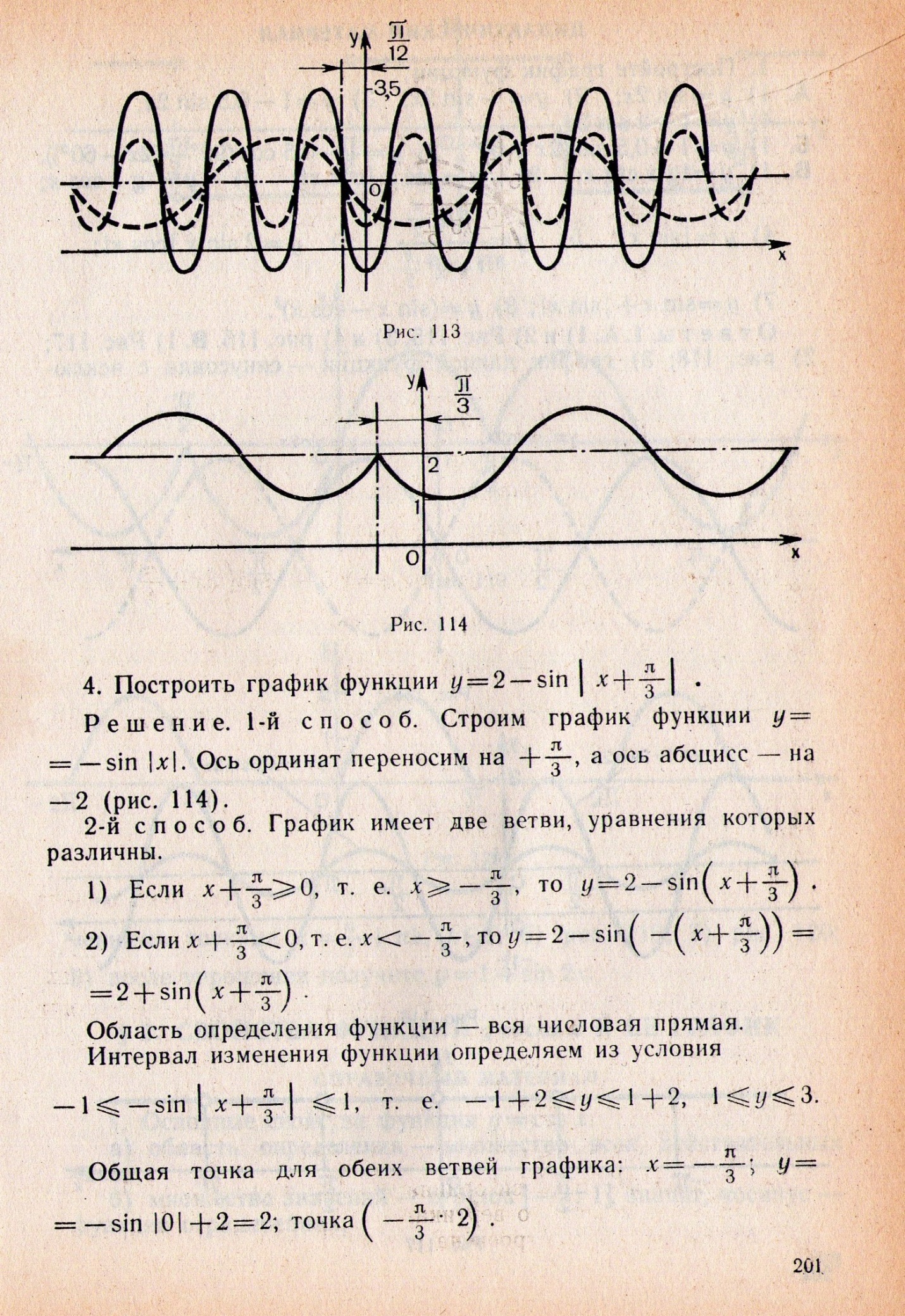 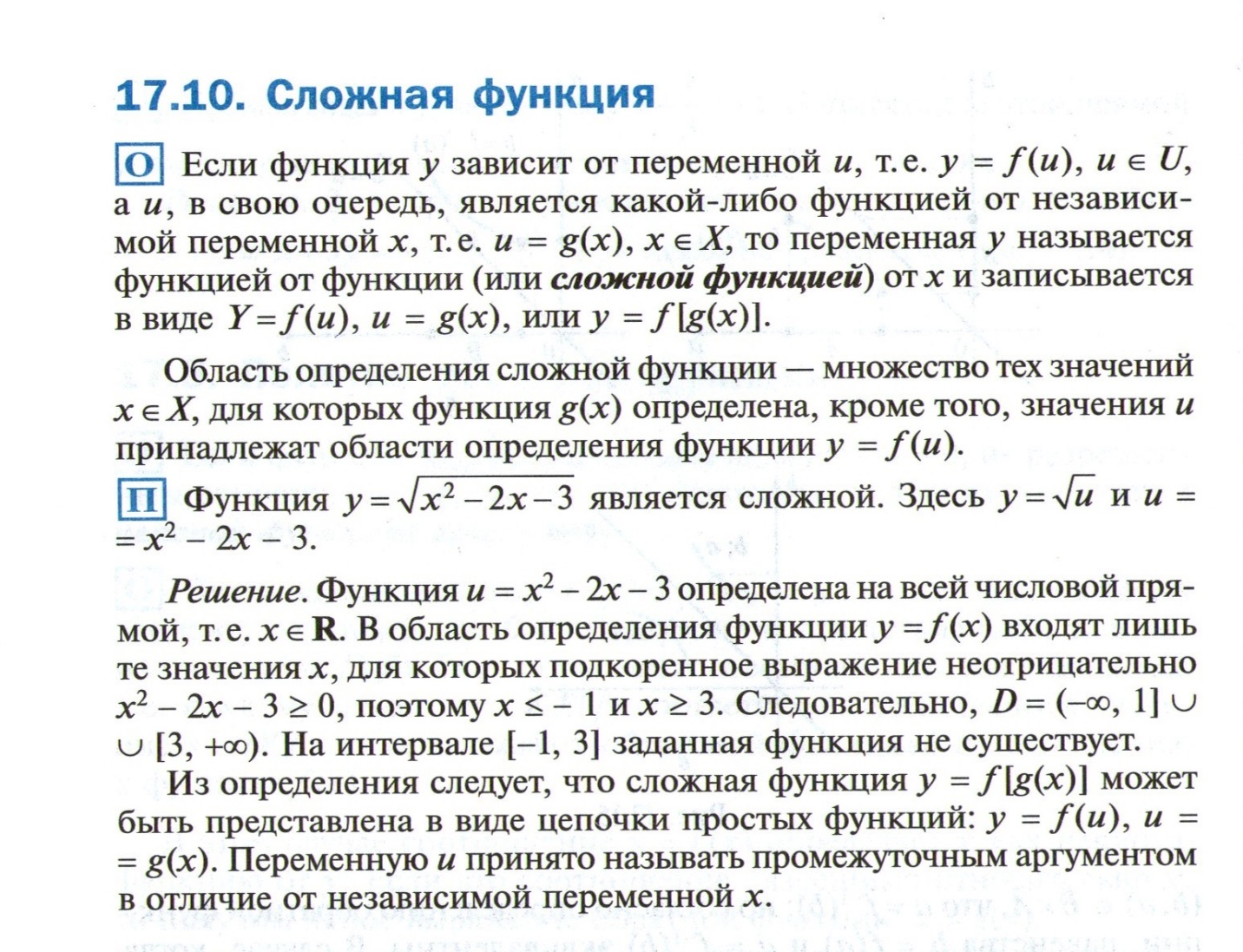 